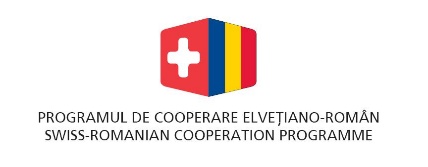 “Asistenţă pentru consolidarea capacităţii instituţionale în domeniul formării judecătorilor şi procurorilor pentru aplicarea noilor coduri”“Assistance for strengthening the training capacities for judges and prosecutors in the application of new laws” www.csm1909.ro                                                                                                                                                     www.inm-lex.ro                                                                                                                                             Proiect co-finanțat printr-un grant din partea Elveției prin intermediul Contribuției Elvețiene pentru Uniunea Europeană extinsă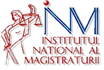 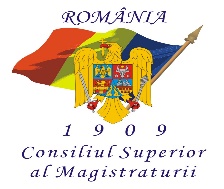 La elaborarea ghidului au fost avute în vedere: Legea nr. 286/2009 privind Codul penal, publicată în Monitorul Oficial  nr. 510 din 24 iulie 2009, modificată şi completată prin:- Legea nr. 27/2012 pentru modificarea şi completarea Codului penal al României şi a Legii nr. 286/2009 privind Codul penal, publicată în Monitorul Oficial  nr. 180 din 20 martie 2012;- Legea nr. 63/2012 pentru modificarea şi completarea Codului penal al României şi a Legii nr. 286/2009 privind Codul penal, publicată în Monitorul Oficial  nr. 258 din 19 aprilie 2012;- Legea nr. 187/2012 pentru punerea în aplicare a Legii nr. 286/2009 privind Codul penal, publicată în Monitorul Oficial  nr. 757 din 12 noiembrie 2012;- Ordonanţa de urgenţă nr. 18/2016, publicată în Monitorul Oficial  nr. 389 din 23 mai  2016;- Legea nr. 151/2016 privind ordinul european de protecţie, publicată în Monitorul Oficial  nr. 545 din 20 iulie 2016;Legea nr. 135/2010 privind Codul de procedură penală, publicată în Monitorul Oficial  nr. 486 din 15 iulie 2010, modificată şi completată prin: - Legea nr. 63/2012 pentru modificarea şi completarea Codului penal al României şi a Legii nr. 286/2009 privind Codul penal, publicată în Monitorul Oficial  nr. 258 din 19 aprilie 2012;- Legea nr. 255/2013 pentru punerea în aplicare a Legii nr. 135/2010 privind Codul de procedură penală şi pentru modificarea şi completarea unor acte normative care cuprind dispoziţii procesual penale, publicată în Monitorul Oficial  nr. 515 din 14 august 2013;- Ordonanţa de urgenţă nr. 3/2014 pentru luarea unor măsuri de implementare necesare aplicării Legii nr. 135/2010 privind Codul de procedură penală şi pentru implementarea altor acte normative, publicată în Monitorul Oficial nr. 98 din 7 februarie 2014; - Ordonanţa de urgenţă nr. 82/2014, publicată în Monitorul Oficial nr. 911 din 15 decembrie  2015;- Legea nr. 75/2016, publicată în Monitorul Oficial nr. 334 din 29 aprilie  2016;- Ordonanţa de urgenţă nr. 24/2015, aprobată prin Legea nr. 116/2016 publicată în Monitorul Oficial nr. 418 din 3 iunie  2016;- Ordonanţa de urgenţă nr. 6/2016, privind unele măsuri pentru punerea în executare a mandatelor de supraveghere tehnică dispuse în procesul penal,  publicată în Monitorul Oficial nr. 190 din 14 martie  2016;- Ordonanţa de urgenţă nr. 18/2016, publicată în Monitorul Oficial  nr. 389 din 23 mai  2016;- Legea nr. 151/2016 privind ordinul european de protecţie, publicată în Monitorul Oficial  nr. 545 din 20 iulie 2016; - Ordonanţa de urgenţă nr. 70/2016, publicată în Monitorul Oficial  nr. 866 din 31 octombrie  2016;- Ordonanţa de urgenţă nr. 13/2017, publicată în Monitorul Oficial  nr. 92 din 1 februarie  2017;- Ordonanţa de urgenţă nr. 14/2017, publicată în Monitorul Oficial  nr. 101 din 5 februarie  2017, aprobată prin Legea nr. 9/2017 publicată în Monitorul Oficial  nr.144 din 24 februarie  2017;Legea nr. 254 din 19 iulie 2013 privind executarea pedepselor şi a măsurilor privative de libertate dispuse de organele judiciare în cursul procesului penal, publicată în Monitorul Oficial nr. 514 din 14 august 2013.Legea nr. 253 din 19 iulie 2013 privind executarea pedepselor, a măsurilor educative şi a altor măsuri neprivative de libertate dispuse de organele judiciare în cursul procesului penal, publicată în Monitorul Oficial nr. 513 din 14 august 2013.Legea nr. 252 din 19 iulie 2013 privind organizarea şi funcţionarea sistemului de probaţiune, publicată în Monitorul Oficial nr. 512 din 14 august 2013.Ghidul privind relaţia dintre sistemul judiciar din România şi mass-media, aprobat prin Hotărârea Plenului Consiliului Superior al Magistraturii  nr. 482 din 1 iunie 2012, cu modificările şi completările aduse prin Hotărârea Plenului Consiliului Superior al Magistraturii  nr. 573 din 6 mai 2014Hotărârea Consiliului Superior al Magistraturii nr. 1375 din 17 decembrie 2015 pentru aprobarea Regulamentului de ordine interioară al instanţelor judecătoreştiDecizia 1/2016 a Inaltei Curţi de Casaţie şi Justiţie, Completul competent să judece recursul în interesul legiiDecizia 2/2010 a Inaltei Curţi de Casaţie şi Justiţie, Completul competent să soluţioneze recursul în interesul legiiDecizia nr. 22/2015 a Înaltei Curţi de Casaţie şi Justiţie, Completul pentru dezlegarea unor chestiuni de drept în materie penalăDecizia Curţii Constituţionale nr. 257/2017 ( M. Of. 472/ 2017)Decizia Curţii Constituţionale nr. 625/2016 ( M.Of 107/2017)Forma revizuită a Ghidului practic privind modele de cereri pentru justiţiabili în materie penală oferă justiţiabililor 88 de cereri revizuite, completate şi dezvoltate în acord cu modificările legislative aduse Codului penal şi Codului de procedură penală, precum şi cu Deciziile Curţii Constituţionale şi ale Înaltei Curţi de Casaţie şi Justiţie -  Completul pentru dezlegarea unor chestiuni de drept în materie penală, respectiv ale Înaltei Curţi de Casaţie şi Justiţie - Completul competent să soluţioneze recursul în interesul legii. Acest ghid este realizat pentru a răspunde unor necesităţi de ordin practic şi pentru a facilita justiţiabililor accesul la justiţie, în contextul intrării în vigoare a noului Cod penal şi a noului Cod de procedură penală. Modelele vizează, pe de o parte, cereri privind sesizarea organelor de urmărire penală, a judecătorului de cameră preliminară, a instanței de judecată,  iar pe de altă parte, cereri prin intermediul cărora părţile (inculpatul, partea civilă, partea responsabilă civilmente), subiecții procesuali principali (persoana vătămată, suspectul), alți subiecți procesuali ( ex: martorul) își pot exercita drepturile procesuale în cursul urmăririi penale, în procedura de cameră preliminară, în cursul judecății și în materia punerii în executare a hotărârilor judecătorești.Fiecare model atrage atenţia asupra condiţiilor de formă şi fond, cu indicarea elementelor pe care cererea trebuie sau ar fi recomandat să le cuprindă. Sunt indicate, acolo unde a fost cazul, termene, competenţa organului judiciar, sancţiunile ce intervin, în cazul în care nu sunt respectate prevederile legii, precum şi textele legale incidente. Actele au un pronunţat caracter de generalitate, iar explicaţiile dispoziţiilor legale facilitează adaptarea cererii  unei situaţii particulare. CUPRINS1. Plângere penală	112. Denunţ	133. Plângere  prealabilă	144. Cerere de retragere a plângerii prealabile în faza de urmărire penală	165. Declaraţie de împăcare în faza de urmărire penală	186. Cerere de constituire parte civilă în faza de urmărire penală	197. Cerere de introducere în procesul penal a părţii responsabile civilmente în faza de  urmărire penală	218. Cerere de renunţare la pretenţiile civile în faza de urmărire penală	239. Cerere de reunire a cauzelor în faza de urmărire penală	2410. Cerere de disjungere a cauzelor în faza de urmărire penală	2611. Cerere de recuzare în faza de urmărire penală	2712.	 Cererea persoanei vătămate de a fi informată cu privire la punerea în libertate în orice mod a inculpatului privat de libertate sau evadarea acestuia	2913.	 Cererea persoanei vătămate de a i se comunica traducerea într-o limbă pe care o înţelege a oricărei soluţii de netrimitere în judecată, atunci când nu înţelege limba română	3014.	 Cererea persoanei vătămate ca audierea în faţa organelor de cercetare penală să se realizeze de către o persoană de acelaşi sex cu persoana vătămată	3115.	 Cererea persoanei vătămate ca la audiere să fie însoţită de reprezentantul său legal şi de către o altă persoană desemnată de persoana vătămată	3216. Cererea persoanei vătămate de a fi informată cu privire la stadiul urmăririi penale	3317.	 Cererea persoanei vătămate privind acordarea statutului de persoană vătămată ameninţată în faza de urmărire penală	3418.	 Cererea persoanei vătămate privind acordarea statutului de persoană vătămată vulnerabilă în faza de urmărire penală	3519. Cererea martorului privind acordarea statutului de martor ameninţat în faza de urmărire penală	3720.	 Cererea martorului privind acordarea statutului de martor vulnerabil în faza de urmărire penală	3821. Cerere de iniţiere a încheierii unui acord de recunoaştere a vinovăţiei	3922.  Cerere de consultare a dosarului în faza de urmărire penală	4123. Cerere de administrare de probe în faza de urmărire penală	4324. Cererea persoanei vătămate de autorizare a interceptării comunicaţiilor ori înregistrării acestora, precum şi a oricăror tipuri de comunicări efectuate de aceasta prin orice mijloc de comunicare	4525. Cerere de efectuare a expertizei în faza de urmărire penală	4726. Cerere de efectuare a unui supliment de expertiză	4927. Cerere de efectuare a expertizei în cazul în care sunt contestate concluziile raportului de constatare efectuat în cursul urmăririi penale	5128. Plângere împotriva ordonanţei de reţinere	5329. Plângere împotriva ordonanţei procurorului de luare a măsurii controlului judiciar/controlului judiciar pe cauţiune	5530.Cererea inculpatului de înlocuire/încetare a obligaţiilor în cazul controlului judiciar/controlului judiciar pe cauţiune în faza de urmărire penală/în procedura de cameră preliminară/în faza de judecată	5731. Cerere de permitere a părăsirii imobilului în cazul arestului la domiciliu	6032. Înştiinţare de părăsire a imobilului fără permisiune	6233. Cerere de revocare sau înlocuire a măsurii arestării preventive formulată de inculpat	6434. Cerere de revocare a măsurii preventive a controlului judiciar/ control judiciar pe cauţiune	6635. Contestaţie împotriva încheierilor prin care se dispune asupra măsurilor preventive	6736. Cerere de ridicare a măsurii de siguranţă constând în obligarea provizorie la tratament medical luată faţă de suspect/inculpat în faza de urmărire penală	6937. Cerere de ridicare a măsurii de siguranţă constând în internarea medicală provizorie luată faţă de suspect/inculpat în faza de urmărire penală	7138. Cerere formulată de partea civilă de luare a măsurilor asigurătorii  în cursul urmăririi penale	7339.  Contestarea măsurilor asigurătorii luate de procuror	7440. Cerere de continuare a urmăririi penale formulată de suspect sau a inculpat	7641. Plângere împotriva măsurilor şi actelor de urmărire penală	7842. Plângere împotriva soluţiilor de clasare	8043.	 Plângere adresată judecătorului de cameră preliminară împotriva soluţiilor de neurmărire sau de netrimitere în judecată	8144. Cerere de comunicare a ordonanţei de clasare	8445. Cerere de îndreptare a erorilor materiale în faza de urmărire penală	8546. Cerere de înlăturare a unor omisiuni vădite în faza de urmărire penală	8647. Cerere de anulare sau reducere a  amenzii judiciare – în cursul urmăririi penale sau a judecăţii	8748. Cerere privind formularea de cereri şi excepţii în procedura de cameră preliminară	8949. Cerere de retragere a plângerii prealabile în faza de judecată	9250. Declaraţie de împăcare în faza de judecată	9451. Cerere de constituire parte civilă în faza de judecată	9552. Cerere de renunţare la pretenţiile civile în faza de judecată	9753. Cerere de consultare a dosarului în faza de judecată	9854. Cerere de reunire a cauzelor în faza de judecată	9955. Cerere de disjungere a cauzelor în faza de judecată	10156. Cerere de recuzare în faza de judecată	10257. Cerere de strămutare a cauzei în faza de judecată	10458. Cerere de administrare de probe în faza de judecată	10659. Cerere de efectuare a percheziţiei informatice, în cursul judecăţii, formulată de persoana vătămată sau de părţi	10860. Cerere de efectuare a expertizei în faza de judecată	10961. Cerere formulată de partea civilă de luare a măsurilor asigurătorii în cursul  judecăţii	11162. Cerere de suspendare a judecării cauzei în materie penală	11263. Cerere de schimbare a încadrării juridice în cursul judecăţii	11364. Cerere de continuare a procesului penal în cursul judecăţii	11465. Cerere apel în materie penală	11666. Cerere de contestaţie în anulare în materie penală	11767. Cerere de recurs în casaţie	11968. Cerere de revizuire în materie penală	12169. Cerere de redeschidere a procesului penal în cazul judecării în lipsă a persoanei condamnate	12370. Cerere de îndreptare a erorilor materiale în faza de judecată	12571. Cerere de înlăturare a unor omisiuni vădite în faza de judecată	12672. Cerere de eşalonare a plăţii amenzii penale formulată de condamnatul persoană juridică	12773. Cerere de eşalonare a plăţii amenzii penale formulată de condamnatul persoană fizică	12874. Cerere de amânare a executării pedepsei închisorii sau a detenţiunii pe viaţă	12975. Cerere de întrerupere a executării pedepsei închisorii sau a detenţiunii pe viaţă	13176. Cerere de modificare a pedepsei ca urmare a intervenţiei unei legi penale mai favorabile	13377. Cerere de liberare condiţionată	13478. Cerere de contestaţie la executare	13679. Contestaţie privind durata procesului penal	13880. Cerere de reabilitare	14081. Cerere de consultare a dosarelor şi evidenţelor instanţei privitoare la activitatea de judecată	14282. Cerere de consultare a dosarelor şi eliberarea de fotocopii din acestea formulate de reprezentanţii mass-mediei	14483. Cerere de eliberare de fotocopii ale actelor dosarului, inclusiv ale rechizitoriului sau ale hotărârilor pronunţate ori extrase din acestea, formulate de reprezentanţii mass-mediei	14684. Cerere de suspendare a executării hotărârilor penale	14885. Cerere pentru eliberarea certificatelor	15086. Cerere pentru eliberarea copiilor de pe hotărâri sau de pe alte acte din dosar	15187. Cerere de restituire a înscrisurilor originale depuse la dosarul cauzei	15288. Cerere pentru eliberarea copiilor de pe suportul material sau de pe copiile certificate ale acestuia	1541. Plângere penală 
Sediul materiei: Art. . proc. pen. Domnule/Doamna Prim-procuror/Procuror general/Procuror şef/Comandat al Secţiei .. poliţie,Subsemnatul/subsemnata … (nume, prenume, CNP, domiciliu/reşedinţă) în calitate de persoană vătămată,Sau Subsemnatul/subsemnata … (nume, prenume, CNP, domiciliu/reşedinţă) în calitate de persoană vătămată, cu încuviinţarea ocrotitorului meu legal … (nume, prenume, CNP, domiciliu/reşedinţă), Sau Subsemnatul/subsemnata … (nume, prenume, CNP, domiciliu/reşedinţă) în calitate de reprezentant legal al persoanei vătămate … (nume, prenume, CNP, domiciliu/reşedinţă)Sau Subsemnatul/subsemnata …. (nume, prenume, CNP, domiciliu/reşedinţă) în calitate de soţ/ copil major al persoanei vătămate … (nume, prenume, CNP, domiciliu/reşedinţă), Sau Subscrisa … (denumirea persoanei juridice, sediul, codul unic de înregistrare, codul de identificare fiscală, numărul de înmatriculare în registrul comerţului sau de înscriere în registrul persoanelor juridice şi contul bancar), prin reprezentant legal, în calitate de persoană vătămată,  În baza art. . proc. pen., formulez/ formulez prin mandatar,PLÂNGEREpentru următoarele considerente:În fapt, … (descrierea faptei/faptelor ce formează obiectul plângerii, indicarea făptuitorului/făptuitorilor).Dovada plângerii o fac cu următoarele mijloace de probă: … (indicarea mijloacelor de probă).În drept, invoc dispoziţiile art. … (indicarea temeiului de drept care incriminează şi pedepseşte infracţiunea descrisă.)  Mă constitui parte civilă în procesul penal cu suma de … lei, reprezentând daune materiale şi/sau morale … Data,                                                                                                  Semnătura, Domnului/Doamnei Prim-procuror al Parchetului de pe lângă Judecătoria …/Tribunalul … /Procuror general al Parchetului de pe lângă Curtea de Apel …/Înalta Curte de Casaţie şi Justiţie/Procuror şef al DNA/DIICOT/Comandat al Secţiei .. poliţie2. Denunţ Sediul materiei: Art. . proc. pen. Domnule/Doamna Prim-procuror/Procuror general/Procuror şef/Comandat al Secţiei ... poliţie,Subsemnatul/subsemnata … (nume, prenume, CNP, domiciliu/reşedinţă) Sau:Subscrisa … (denumirea persoanei juridice, sediul, codul unic de înregistrare, codul de identificare fiscală, numărul de înmatriculare în registrul persoanelor juridice şi contul bancar), prin reprezentant legal, în temeiul art. .  proc. pen., formulez următorulDENUNŢpentru următoarele considerente:În fapt, … (descrierea faptei/faptelor ce formează obiectul denunţului, indicarea făptuitorului/făptuitorilor).Dovada plângerii o fac cu următoarele mijloace de probă: … (indicarea mijloacelor de probă).În drept, invoc dispoziţiile art. … (indicarea temeiului de drept care incriminează şi pedepseşte infracţiunea descrisă.)  Data,                                                                                                  Semnătura, Domnului/Doamnei Prim-procuror al Parchetului de pe lângă Judecătoria …/Tribunalul … /Procuror general al Parchetului de pe lângă Curtea de Apel …/Înalta Curte de Casaţie şi Justiţie /Procuror şef al DNA/DIICOT/Comandat al Secţiei … poliţie3. Plângere  prealabilă Sediul materiei: Art. . proc. pen.Domnule/Doamna Prim-procuror/Procuror general/Procuror şef/Comandat al Secţiei .. poliţie,Subsemnatul/subsemnata … (nume, prenume, CNP, domiciliu/reşedinţă) în calitate de persoană vătămată,Sau Subsemnatul/subsemnata … (nume, prenume, CNP, domiciliu/reşedinţă) în calitate de persoană vătămată, cu încuviinţarea ocrotitorului meu legal … (nume, prenume, CNP, domiciliu/reşedinţă), Sau Subsemnatul/subsemnata … (nume, prenume, CNP, domiciliu/reşedinţă) în calitate de reprezentant legal al persoanei vătămate (nume, prenume, CNP, domiciliu/reşedinţă)Sau Subscrisa … (denumirea, sediul, codul unic de înregistrare, codul de identificare fiscală, numărul de înmatriculare în registrul comerţului sau de înscriere în registrul persoanelor juridice şi contul bancar), prin reprezentant legal, în calitate de persoană vătămată,  În baza art. . proc. pen., formulez/ formulez prin mandatar,PLÂNGERE PREALABILĂpentru următoarele considerente:În fapt, … (descrierea faptei/faptelor ce formează obiectul plângerii, indicarea făptuitorului/făptuitorilor).Dovada plângerii o fac cu următoarele mijloace de probă: … (indicarea mijloacelor de probă).În drept, invoc dispoziţiile art. … (indicarea temeiului de drept care incriminează şi pedepseşte infracţiunea descrisă.)  Mă constitui parte civilă în procesul penal cu suma de … lei, reprezentând daune materiale şi/sau morale …Data,                                                                                                  Semnătura, Domnului/Doamnei Prim-procuror al Parchetului de pe lângă Judecătoria …/ Procuror general al Parchetului de pe lângă Curtea de Apel  …/Înalta Curte de Casaţie şi Justiţie/Comandat al Secţiei … poliţie4. Cerere de retragere a plângerii prealabile în faza de urmărire penalăSediul materiei: Art. 158 C. pen.Domnule/Doamna Prim-procuror al Parchetului de pe lângă Judecătoria…/Procuror general al Pachetului de pe lângă Curtea de Apel …/Înalta Curte de Casaţie şi Justiţie/Comandat al Secţiei ... poliţie,Subsemnatul/subsemnata … (nume, prenume, CNP, domiciliu/reşedinţă), în calitate de persoană vătămată în dosarul penal nr. …, privind săvârşirea infracţiunii de … (denumirea) prevăzută de art. …(textul incriminator). Sau Subsemnatul/subsemnata … (nume, prenume, CNP, domiciliu/reşedinţă)  în calitate de persoană vătămată, cu încuviinţarea ocrotitorului meu legal … (nume, prenume, CNP, domiciliu/reşedinţă)Sau Subsemnatul/subsemnata … (nume, prenume, CNP, domiciliu/reşedinţă),  în calitate de reprezentant legal al persoanei vătămate … (nume, prenume, CNP, domiciliu/reşedinţă)În temeiul art. 158 alin. (2) C. pen.,ÎMI RETRAG PLÂNGEREA PREALABILĂformulată la data de … pentru comiterea infracţiunii de …(denumirea) prevăzută de art. …(textul incriminator).Având în vedere că este vorba de o infracţiune pentru care punerea în mişcare a acţiunii penale se face la plângerea prealabilă a persoanei vătămate, vă solicit să dispuneţi clasarea.Data,                                                                                                  Semnătura, Domnului/Doamnei Prim-procuror al Parchetului de pe lângă Judecătoria …/Procuror general al Parchetului de pe lângă Curtea de Apel …/Înalta Curte de Casaţie şi Justiţie/Comandat al Secţiei … poliţie5. Declaraţie de împăcare în faza de urmărire penalăSediul materiei: Art. 159  C. pen.Domnule/Doamna Prim-procuror al Parchetului de pe lângă Judecătoria…/Procuror general al Pachetului de pe lângă Curtea de Apel …/Înalta Curte de Casaţie şi Justiţie/Comandat al Secţiei ... poliţie,Subsemnatul/subsemnata … (nume, prenume, CNP, domiciliu/reşedinţă), în calitate de persoană vătămată/parte civilă  şi Subsemnatul/subsemnata … (nume, prenume, CNP, domiciliu/reşedinţă), în calitate de suspect/inculpat, în dosarul penal nr. … având ca obiect săvârşirea infracţiunii de … (denumirea)  prevăzută de art. …(textul incriminator)  În temeiul art.159 alin. (2) C. pen., declarăm căNE-AM ÎMPĂCATşi solicităm să dispuneţi clasarea.Data,                                                                                                  Semnăturile, Domnului/Doamnei Prim-procuror al Parchetului de pe lângă Judecătoria …/Procuror general al Parchetului de pe lângă Curtea de Apel …/Înalta Curte de Casaţie şi Justiţie/Comandat al Secţiei … poliţie6. Cerere de constituire parte civilă în faza de urmărire penalăSediul materiei: Art. . proc. pen. Domnule/Doamna Prim-procuror/Procuror general/Procuror şef/Comandat al Secţiei .. poliţie,Subsemnatul/subsemnata … (nume, prenume, CNP, domiciliu/reşedinţă), în calitate de persoană vătămată, formulez, în termen legal, în baza art.  . proc. pen.CERERE DE CONSTITUIRE DE PARTE CIVILĂîn dosarul nr. … al Parchetului de pe lângă Judecătoria …/Tribunalul …/Curtea de Apel …/Înalta Curte de Casație și Justiție/DNA/DIICOT, pentru următoarele considerente:În fapt, în dosarul nr. … al Parchetului de pe lângă Judecătoria …/Tribunalul …/Curtea de Apel …/Înalta Curte de Casație și Justiție/DNA/DIICOT s-a început urmărirea penală cu privire la săvârşirea infracţiunii de … (denumirea) prevăzută de art. ... (textul incriminator), constând în aceea că …  (arătarea succintă a situaţiei de fapt ).Prin ordonanţa procurorului s-a dispus efectuarea în continuare a urmăririi penale faţă de suspectul … (indicarea numelui şi prenumelui). Prin ordonanţa din data de… s-a pus în mişcare a acţiunea penală împotriva inculpatului... (numele şi prenumele) pentru săvârşirea infracţiunii de… (denumirea), faptă prevăzută  de art. ... (textul incriminator). Din cercetările efectuate rezultă că subsemnatul/subsemnata am suferit o vătămare fizică/materială/morală prin fapta/faptele pentru care este cercetat suspectul/inculpatul/a fost trimis în judecată inculpatul, întrucât …./ subsemnatul/subsemnata sunt succesorul persoanei prejudiciate, întrucât …În motivarea cererii, arăt că ….Astfel, solicit obligarea inculpatului/părţii responsabile civilmente/inculpatului în solidar cu partea responsabilă civilmente …la plata sumei de …., reprezentând daune morale şi/sau a sumei de … reprezentând daune materiale. În dovedirea cererii de constituire de parte civilă, solicit administrarea probei cu …. În drept, îmi întemeiez cererea pe dispoziţiile art. . proc. pen. Data,                                                                                                  Semnătura, Domnului/Doamnei Prim-procuror al Parchetului de pe lângă Judecătoria …/Tribunalul … /Procuror general al Parchetului de pe lângă Curtea de Apel …/Înalta Curte de Casaţie şi Justiţie/Procuror şef al DNA/DIICOT/Comandat al Secţiei .. poliţie7. Cerere de introducere în procesul penal a părţii responsabile civilmente în faza de  urmărire penalăSediul materiei: Art. . proc. pen. Parchetul…..Dosar nr. …Domnule/Doamna Prim-procuror/Procuror general/Procuror şef/Comandat al Secţiei .. poliţie,Subsemnatul/subsemnata … (nume, prenume, CNP, domiciliu/reşedinţă), în calitate de parte civilă formulez, în termen legal, în baza art.  . proc. pen.CERERE DE INTRODUCERE ÎN CAUZĂ A PĂRŢII RESPONSABILE CIVILMENTEîn dosarul nr. … al Parchetului de pe lângă Judecătoria …/Tribunalul …/Curtea de Apel …/Înalta Curte de Casație și Justiție/DNA/DIICOT, pentru următoarele considerente:În fapt, în dosarul nr. … al Parchetului de pe lângă Judecătoria …/Tribunalul …/Curtea de Apel …/Înalta Curte de Casație și Justiție/DNA/DIICOT s-a început urmărirea penală cu privire la săvârşirea infracţiunii de … (denumirea) prevăzută de art. ... (textul incriminator), constând în aceea că …  (arătarea succintă a situaţiei de fapt).Prin ordonanţa procurorului s-a dispus efectuarea în continuare a urmăririi penale faţă de suspectul … ( indicarea numelui şi prenumelui) .Prin ordonanţa din data de… s-a pus în mişcare a acţiunea penală împotriva inculpatului... (numele şi prenumele) pentru săvârşirea infracţiunii de… (denumirea), faptă prevăzută  de art. ... (textul incriminator). Din cercetările efectuate rezultă că … are în cauză calitate de parte responsabilă civilmente, întrucât …Astfel, solicit introducerea în cauză a părţii responsabile civilmente pentru a fi obligată singură/ în solidar cu inculpatul ….la plata sumei de …., reprezentând daune morale şi a sumei de … reprezentând daune materiale. În drept, îmi întemeiez cererea pe dispoziţiile art. . proc. pen.Data,                                                                                                  Semnătura, Domnului/Doamnei Prim-procuror al Parchetului de pe lângă Judecătoria …/Tribunalul … /Procuror general al Parchetului de pe lângă Curtea de Apel …/Înalta Curte de Casaţie şi Justiţie/Procuror şef al DNA/DIICOT/Comandat al Secţiei .. poliţie8. Cerere de renunţare la pretenţiile civile în faza de urmărire penalăSediul materiei: Art. . proc. pen. Parchetul…Dosar nr. …Domnule/Doamna Prim-procuror/Procuror general/Procuror şef/Comandat al Secţiei .. poliţie,Subsemnatul/subsemnata … (nume, prenume, CNP, domiciliu/reşedinţă), în calitate de parte civilă formulez, în baza art.  . proc. pen.CERERE  DE RENUNŢARE LA PREŢENŢIILE CIVILEformulate în dosarul nr. … al Parchetului de pe lângă Judecătoria …/Tribunalul …/Curtea de Apel …/Înalta Curte de Casație și Justiție/DNA/DIICOT în care m-am constituit la data de … parte civilă cu suma de …., reprezentând daune morale şi cu suma de … reprezentând daune materiale. În drept, îmi întemeiez cererea pe dispoziţiile art. . proc. pen. Data,                                                                                                  Semnătura, Domnului/Doamnei Prim-procuror al Parchetului de pe lângă Judecătoria …/Tribunalul … /Procuror general al Parchetului de pe lângă Curtea de Apel …/Înalta Curte de Casaţie şi Justiţie/Procuror şef al DNA/ DIICOT/Comandat al Secţiei .. poliţie9. Cerere de reunire a cauzelor în faza de urmărire penală Sediul materiei: Art. . proc. pen.Art. . proc. pen.Art. 45 alin. (1) C. proc. pen. raportat la art. 63 alin. (1), (2) C. proc. pen. Domnule/Doamna Prim- procuror/Procuror general/Procuror şef,Subsemnatul/subsemnata … (nume, prenume, CNP, domiciliu/reşedinţă), având calitatea de suspect/inculpat/persoană vătămată/parte civilă/parte responsabilă civilmente, în dosarul penal nr …  al … (indicarea parchetului care instrumentează cauza), în baza art. . proc. pen. raportat la art. 63 alin. (1) C. proc. pen., formulezCERERE DE REUNIREla prezentul dosar penal, a cauzei penale nr … a …(indicarea parchetului care instrumentează cauza care se solicită a fi reunită), pentru următoarele considerente:În fapt, în dosarul nr. …  al … (indicarea parchetului care instrumentează cauza) s-a început urmărirea penală relativ la săvârşirea infracţiunii de … (denumirea) prevăzută de art. ... (textul incriminator), constând în aceea că …  (arătarea succintă a situaţiei de fapt).Prin ordonanţa procurorului s-a dispus efectuarea în continuare a urmăririi penale faţă de suspectul … ( indicarea numelui şi prenumelui).În dosarul penal nr. … al … (indicarea parchetului care instrumentează cauza) s-a început urmărirea penală relativ la săvârşirea infracţiunii de … (denumirea) prevăzută de art. .... (textul incriminator), constând în aceea că … (arătarea succintă a situaţiei de fapt).Prin ordonanţa procurorului s-a dispus efectuarea în continuare a urmăririi penale faţă de suspectul … (indicarea numelui şi prenumelui).Din cercetările efectuate rezultă că … 	Pentru aceste considerente, solicit admiterea cererii.În drept, invoc dispoziţiile art. . proc. pen. raportat la art. 63 alin. (1) C. proc. pen.Data,                                                                                                  Semnătura, Domnului/Doamnei Prim-procuror al Parchetului de pe lângă Judecătoria …/Tribunalul … /Procuror general al Parchetului de pe lângă Curtea de Apel…/Înalta Curte de Casaţie şi Justiţie/Procuror şef al DNA/DIICOT10. Cerere de disjungere a cauzelor în faza de urmărire penală Sediul materiei: Art.  63 alin. (1) C. proc. pen. cu referire la art. 46 alin. (1) C. proc. pen.Domnule/Doamna Prim-procuror/Procuror general/Procuror şef/Comandat al Secţiei ... poliţie,Subsemnatul/subsemnata … (nume, prenume, CNP, domiciliu/reşedinţă), în calitate de suspect/persoană vătămată/inculpat/parte civilă/parte responsabilă civilmente în dosarul penal nr. …, privind pe …, în temeiul art. 63 alin. (1) C. proc. pen. cu referire la art. 46 alin. (1) C. proc. pen., formulez prezentaCERERE DE DISJUNGEREa cauzei cu privire la infracţiunea de …(denumirea)   prevăzută de art. … (textul incriminator),  reţinută în sarcina suspectului/inculpatului…(numele şi prenumele) / cu privire la suspectul/inculpatul… (numele şi prenumele) cercetat sub aspectul săvârşirii infracţiunii de …(denumirea)   prevăzută de art. … (textul incriminator) .  Îmi întemeiez prezenta cerere pe motivul că …Astfel, vă solicit disjungerea cauzei cu privire la… (unele dintre  fapte sau cu privire la unii dintre inculpaţi) şi continuarea cercetărilor într-un dosar separat.Data,                                                                                                  Semnătura, Domnului/Doamnei Prim-procuror al Parchetului de pe lângă Judecătoria …/Tribunalul … /Procuror general al Parchetului de pe lângă Curtea de Apel …/Înalta Curte de Casaţie şi Justiţie/Procuror şef al DNA/DIICOT/Comandat al Secţiei … poliţie11. Cerere de recuzare în faza de urmărire penală Sediul materiei: Art. . proc. pen.Art. . proc. pen. raportat la art. 65 alin. (1) C. proc. pen.Art. . proc. pen. raportat la art. 65 alin. (1) şi (3) C. proc. pen. Domnule/Doamna Procuror,sauDomnule/Doamna Prim-procuror/Procuror general/Procuror şef,Sau Domnule/Doamnă Preşedinte,Subsemnata/subsemnatul (nume, prenume, CNP, domiciliu/reşedinţă), în calitate de suspect/inculpat/persoană vătămată/parte civilă/ parte responsabilă civilmente în dosarul  nr … (indicarea numărului) al … (indicarea  parchetului care instrumentează cauza), în baza art.  67 alin. (1), (2) C. proc. pen. raportat la art. 69 alin. (1), (2) C. proc. pen. raportat la art. 65 alin. (1) C. proc. pen./art. 67 alin (1), (2) C. proc. pen. raportat la art. 70 alin. (2) C. proc. pen. raportat la art. 65 alin. (1) şi (3) C. proc. pen., formulezCERERE DE RECUZARE A PERSOANEI CARE EFECTUEAZĂ URMĂRIREA PENALĂ DIN CADRUL ORGANULUI DE CERCETARE PENALĂ/ CERERE DE RECUZARE A PROCURORULUIÎn fapt, … (se enunţă şi se motivează cazul de incompatibilitate incident  în speţă)	În drept, invoc dispoziţiile art.  . proc. pen., art. . proc. pen. raportat la art. 65 alin. (1) C. proc. pen, art. 70 C. proc. pen. raportat la art. 65 alin. (1) şi (3) C. proc. pen. Data,                                                                                                  Semnătura, Domnului/Doamnei Procuror din cadrul......sauDomnului/Doamnei Prim-procuror al Parchetului de pe lângă Judecătoria …/Tribunalul … /Procuror general al Parchetului de pe lângă Curtea de Apel …/ Înalta Curte de Casaţie şi Justiţie/Procuror şef al DNA/DIICOT sauDomnului/Doamnei Judecător de drepturi şi libertăţi din cadrul Judecătoriei …/Tribunalului …/Curţii de Apel …/Înaltei Curţi de Casaţie şi Justiţie sauDomnului/Doamnei Judecător de cameră preliminară din cadrul Judecătoriei …/Tribunalului …/Curţii de Apel …/Înaltei Curţi de Casaţie şi JustiţiesauDomnului/Doamnei Preşedinte al Judecătoriei …/Tribunalului …/Curţii de Apel …/Înaltei Curţi de Casaţie şi Justiţie 12.	 Cererea persoanei vătămate de a fi informată cu privire la punerea în libertate în orice mod a inculpatului privat de libertate sau evadarea acestuiaSediul materiei: Art. 111 alin. (5)  C. proc. pen. Domnule/Doamna  Prim-procuror/Procuror general/Procuror şef, Comandat al Secţiei .. poliţie,Subsemnatul/subsemnata … (nume, prenume, CNP, domiciliu/reşedinţă), în calitate de persoană vătămată în dosarul penal nr. … al …. (indicarea parchetului care instrumentează cauza), în baza art. 111 alin. (5) C. proc. pen., formulez următoareaCERERE prin care vă rog, ca în cazul în care, inculpatul… (indicarea numelui şi a prenumelui) cercetat în dosarul penal nr. ... pentru săvârşirea infracţiunii de … (denumirea acesteia) prevăzută de art. …  (indicarea textului  incriminator), va fi privat de libertate, respectiv condamnat la o pedeapsă privativă de libertate, să mă înştiinţaţi cu privire la punerea în libertate în orice mod sau evadarea acestuia, urmând ca aceste date să îmi fie comunicate la următoarea adresă aflată pe teritoriul României … (indicarea acesteia)/la următoarea adresă de poştă electronică/mesagerie electronică …   (indicarea acesteia).Data,                                                                                                  Semnătura, Domnului/Doamnei /Prim-procuror al Parchetului de pe lângă Judecătoria …/Tribunalul … /Procuror general al Parchetului de pe lângă Curtea de Apel …/Înalta Curte de Casaţie şi Justiţie/Procuror şef al DNA/DIICOT, Comandat al Secţiei .. poliţie,13.	 Cererea persoanei vătămate de a i se comunica traducerea într-o limbă pe care o înţelege a oricărei soluţii de netrimitere în judecată, atunci când nu înţelege limba românăSediul materiei: Art. 81 alin. (1), lit. g2 ) C. proc. pen. Domnule/Doamna  Prim-procuror/Procuror general/Procuror şef, Comandat al Secţiei .. poliţie,Subsemnatul/subsemnata … (nume, prenume, CNP, domiciliu/reşedinţă), în calitate de persoană vătămată în dosarul penal nr. … al …. (indicarea parchetului care instrumentează cauza), în baza art. 81 alin. (1), lit. g2 C. proc. pen., formulez următoareaCERERE prin care vă rog să îmi comunicaţi traducerea în limba …  (indicarea limbii pe care o înţelege ) a ordonanţei de clasare/renunţare la urmărire penală, ce a fost dispusă în dosarul penal nr. …, în care s-au efectuat cercetări pentru săvârşirea infracţiunii de … (denumirea acesteia) prevăzută de art. …  (indicarea textului  incriminator), întrucât nu înțeleg limba română. Aceste documente, vă rog să îmi fie comunicate la următoarea adresă aflată pe teritoriul României … (indicarea acesteia)/la următoarea adresă de poştă electronică/mesagerie electronică …   (indicarea acesteia).Data,                                                                                                  Semnătura, Domnului/Doamnei /Prim-procuror al Parchetului de pe lângă Judecătoria …/Tribunalul … /Procuror general al Parchetului de pe lângă Curtea de Apel …/Înalta Curte de Casaţie şi Justiţie/Procuror şef al DNA/DIICOT, Comandat al Secţiei .. poliţie14.	 Cererea persoanei vătămate ca audierea în faţa organelor de cercetare penală să se realizeze de către o persoană de acelaşi sex cu persoana vătămatăSediul materiei: Art. 111 alin. (7)  C. proc. pen. Domnule/Doamna  Prim-procuror/Procuror general/Procuror şef, Comandat al Secţiei .. poliţie,Subsemnatul/subsemnata … (nume, prenume, CNP, domiciliu/reşedinţă), în calitate de persoană vătămată în dosarul penal nr. … al …. (indicarea parchetului care instrumentează cauza), în baza art. 111 alin. (7) C. proc. pen., formulez următoareaCERERE prin care vă rog ca audierea mea în faţa organului de cercetare penală, în dosarul nr... în care se efectuează cercetări pentru săvârşirea  infracţiunii (denumirea acesteia) prevăzută de art. …  (indicarea textului  incriminator), să se realizeze de către o persoană de acelaşi sex. Data,                                                                                                  Semnătura, Domnului/Doamnei /Prim-procuror al Parchetului de pe lângă Judecătoria …/Tribunalul … /Procuror general al Parchetului de pe lângă Curtea de Apel …/Înalta Curte de Casaţie şi Justiţie/Procuror şef al DNA/DIICOT, Comandat al Secţiei .. poliţie15.	 Cererea persoanei vătămate ca la audiere să fie însoţită de reprezentantul său legal şi de către o altă persoană desemnată de persoana vătămată Sediul materiei: Art. 113 alin. (5)  C. proc. pen. Domnule/Doamna  Prim-procuror/Procuror general/Procuror şef, Comandat al Secţiei .. poliţie,Subsemnatul/subsemnata … (nume, prenume, CNP, domiciliu/reşedinţă), în calitate de persoană vătămată în dosarul penal nr. … al …. (indicarea parchetului care instrumentează cauza), în baza art. 113 alin. (5)  C. proc. pen., formulez următoareaCERERE prin care vă rog să admiteţi ca la audierea mea,  în dosarul penal nr. …, în care se efectuează cercetări pentru săvârşirea infracţiunii de … (denumirea acesteia) prevăzută de art. …  (indicarea textului  incriminator), să fiu însoţită de reprezentantul meu legal şi următoare persoană  (indicarea numelui, prenumelui şi adresei).Data,                                                                                                  Semnătura, Domnului/Doamnei /Prim-procuror al Parchetului de pe lângă Judecătoria …/Tribunalul … /Procuror general al Parchetului de pe lângă Curtea de Apel …/Înalta Curte de Casaţie şi Justiţie/Procuror şef al DNA/DIICOT, Comandat al Secţiei .. poliţie16. Cererea persoanei vătămate de a fi informată cu privire la stadiul urmăririi penale Sediul materiei: Art. 81 alin. (1) lit. d) C. proc. pen. Domnule/Doamna  Prim-procuror/Procuror general/Procuror şef,Subsemnatul/subsemnata … (nume, prenume, CNP, domiciliu/reşedinţă), în calitate de persoană vătămată în dosarul penal nr. … al …. (indicarea parchetului care instrumentează cauza), în baza art. 81 alin. (1) lit. d) C. proc. pen., formulez următoareaCERERE prin care vă rog informarea cu privire la stadiul urmăririi penale, ce se efectuează în dosarul penal nr. …, pentru săvârşirea infracţiunii de … (denumirea acesteia) prevăzută de art. …  (indicarea textului  incriminator), urmând ca aceste date să îmi fie comunicate la următoarea adresă aflată pe teritoriul României … (indicarea acesteia)/la următoarea adresă de poştă electronică/mesagerie electronică …   (indicarea acesteia).Data,                                                                                                  Semnătura, Domnului/Doamnei /Prim-procuror al Parchetului de pe lângă Judecătoria …/Tribunalul … /Procuror general al Parchetului de pe lângă Curtea de Apel …/Înalta Curte de Casaţie şi Justiţie/Procuror şef al DNA/DIICOT17.	 Cererea persoanei vătămate privind acordarea statutului de persoană vătămată ameninţată în faza de urmărire penalăSediul materiei: Art. 113 alin. (1) C. proc. pen.  rap. la art. . proc. pen. şi art. 126 alin 1 lit. a, b, c, d) C. proc. penDomnule/Doamna  Prim-procuror/Procuror general/Procuror şef,Subsemnatul/subsemnata … (nume, prenume, CNP, domiciliu/reşedinţă), în calitate de persoană vătămată în dosarul penal nr. … al …. (indicarea parchetului care instrumentează cauza), în baza art. 113 alin. (1) rap. la art. 125 şi art. 126 alin 1 lit. a, b, c, d C. proc. pen., formulez următoareaCERERE prin care vă rog să admiteţi acordarea statului de persoană vătămată ameninţată şi aplicarea uneia sau mai multor din măsurile de protecţie prevăzute de lege.Arăt că integritatea corporală/libertatea/bunurile /activitatea profesională a mea sau a unui membru de familie….  (indicarea cazului incident) ar putea fi în pericol ca urmare a datelor pe care le furnizez organelor judiciare/a declaraţiilor mele, întrucât… (vor fi descrise împrejurările din care rezultă aceste aspecte).Data,                                                                                                  Semnătura, Domnului/Doamnei /Prim-procuror al Parchetului de pe lângă Judecătoria …/Tribunalul … /Procuror general al Parchetului de pe lângă Curtea de Apel …/Înalta Curte de Casaţie şi Justiţie/Procuror şef al DNA/DIICOT18.	 Cererea persoanei vătămate privind acordarea statutului de persoană vătămată vulnerabilă în faza de urmărire penalăSediul materiei: Art. 113 alin. (1) C. proc. pen.  rap. la art. . proc. pen. Domnule/Doamna  Prim-procuror/Procuror general/Procuror şef,Subsemnatul/subsemnata … (nume, prenume, CNP, domiciliu/reşedinţă), în calitate de persoană vătămată în dosarul penal nr. … al …. (indicarea parchetului care instrumentează cauza), în baza art. 113 alin. (1) rap. la art. . proc. pen., formulez următoareaCERERE prin care vă rog să admiteţi acordarea statului de persoană vătămată vulnerabilă şi aplicarea uneia sau mai multor din măsurile de protecţie prevăzute de lege, întrucât am suferit o traumă ca urmare a săvârşirii infracţiunii sau ca urmare comportamentului ulterior al suspectului sau inculpatului întrucât …. (vor fi descrise împrejurările din care rezultă aceste aspecte).Sau: prin care vă rog să admiteţi acordarea statului de persoană vătămată vulnerabilă şi aplicarea uneia sau mai multor din măsurile de protecţie prevăzute de lege, întrucât sunt minor.Data,                                                                                                  Semnătura, Domnului/Doamnei /Prim-procuror al Parchetului de pe lângă Judecătoria …/Tribunalul … /Procuror general al Parchetului de pe lângă Curtea de Apel …/Înalta Curte de Casaţie şi Justiţie/Procuror şef al DNA/DIICOT19. Cererea martorului privind acordarea statutului de martor ameninţat în faza de urmărire penalăSediul materiei: Art. . proc. pen. şi art. 126 alin 1 lit. a, b, c, d) C. proc. penDomnule/Doamna  Prim-procuror/Procuror general/Procuror şef,Subsemnatul/subsemnata … (nume, prenume, CNP, domiciliu/reşedinţă), în calitate de martor în dosarul penal nr. … al …. (indicarea parchetului care instrumentează cauza), în baza art. 125 şi art. 126 alin 1 lit. a, b, c, d C. proc. pen., formulez următoareaCERERE prin care vă rog să admiteţi acordarea statului de martor  ameninţat şi aplicarea uneia sau mai multor din măsurile de protecţie prevăzute de lege.Arăt că integritatea corporală/libertatea/bunurile /activitatea profesională a mea sau a unui membru de familie … (indicarea cazului) ar putea fi în pericol ca urmare a datelor pe care le furnizez organelor judiciare /a declaraţiilor mele, întrucât… (vor fi descrise împrejurările din care rezultă aceste aspecte).Data,                                                                                                  Semnătura, Domnului/Doamnei /Prim-procuror al Parchetului de pe lângă Judecătoria …/Tribunalul … /Procuror general al Parchetului de pe lângă Curtea de Apel …/Înalta Curte de Casaţie şi Justiţie/Procuror şef al DNA/DIICOT20.	 Cererea martorului privind acordarea statutului de martor vulnerabil în faza de urmărire penalăSediul materiei: Art. . proc. pen. Domnule/Doamna  Prim-procuror/Procuror general/Procuror şef,Subsemnatul/subsemnata … (nume, prenume, CNP, domiciliu/reşedinţă), în calitate de martor în dosarul penal nr. … al …. (indicarea parchetului care instrumentează cauza), în baza art. . proc. pen., formulez următoareaCERERE prin care vă rog să admiteţi acordarea statului de martor vulnerabil şi aplicarea uneia sau mai multor din măsurile de protecţie prevăzute de lege, întrucât am suferit o traumă ca urmare a săvârşirii infracţiunii sau ca urmare comportamentului ulterior al suspectului sau inculpatului având în vedere că… (vor fi descrise împrejurările din care rezultă aceste aspecte).Sau: prin care vă rog să admiteţi acordarea statului de martor vulnerabil şi aplicarea uneia sau mai multor din măsurile de protecţie prevăzute de lege, întrucât sunt minor.Data,                                                                                                  Semnătura, Domnului/Doamnei /Prim-procuror al Parchetului de pe lângă Judecătoria …/Tribunalul … /Procuror general al Parchetului de pe lângă Curtea de Apel …/Înalta Curte de Casaţie şi Justiţie/Procuror şef al DNA/DIICOT21. Cerere de iniţiere a încheierii unui acord de recunoaştere a vinovăţiei Sediul materiei: Art. 478 alin. (3) C. proc. pen.Domnule/Doamna Prim-procuror/Procuror general/Procuror şef,	Subsemnatul/subsemnata … (nume, prenume, CNP, domiciliu/reşedinţă), în calitate de inculpat în dosarul penal cu nr. …, cercetat  (în stare de libertate/arest preventiv, arest la domiciliu ori altă măsură preventivă), pentru săvârşirea infracţiunii de ... (denumirea), faptă prevăzută de art. ... (textul incriminator) , formulez prezentaCERERE DE INIŢIERE A UNUI ACORD DE RECUNOAŞTERE A VINOVĂŢIEIÎn fapt, prin ordonanţa din data de… s-a pus în mişcare a acţiunea penală faţă de subsemnatul pentru săvârşirea infracţiunii de … (denumirea), faptă prevăzută de art. … (textul incriminator).Faţă de împrejurarea că infracţiunea pentru care a fost pusă în mişcare acţiunea penală legea prevede pedeapsa amenzii/închisorii de cel mult 15 ani, precum şi faptul că recunosc comiterea faptei şi accept încadrarea juridică a acestei, consider că sunt întrunite condiţiile prevăzute de lege pentru încheierea unui  acord ca urmare a recunoaşterii vinovăţiei. Pentru soluţionarea acţiunii civile, … (se va face menţiune dacă între părţi s-a încheiat o tranzacţie sau un acord de mediere) Pentru soluţionarea acţiunii penale propun următorul mod de soluţionare a cauzei …..(se va indica felul şi cuantumul, precum şi forma de executare a pedepsei ori  după caz, soluţia de renunţare la aplicarea pedepsei sau de amânare a aplicării pedepsei, cu privire la care inculpatul doreşte să ajungă prin încheierea acordului de recunoaştere a vinovăţiei). În  drept, îmi întemeiez cererea pe dispoziţiile art. 478 alin. (3) C. proc. pen. şi declar că doresc să închei un acord ca urmare a recunoaşterii vinovăţiei.Data,                                                                                                  Semnătura, Domnului /Doamnei Prim-procuror al Parchetului de pe lângă Judecătoria …/Tribunalul … /Procuror general al Parchetului de pe lângă Curtea de Apel …/ Înalta Curte de Casaţie şi Justiţie/Procuror şef al DNA/DIICOT22.  Cerere de consultare a dosarului în faza de urmărire penalăSediul materiei: Art. 94 alin. (1), (2), (3), (4) şi (8) C. proc. pen.Domnule/Doamna Prim-procuror/Procuror general/Procuror şef,Subsemnatul/subsemnata … (nume, prenume, CNP, domiciliu/reşedinţă), în calitate de în dosarul penal nr. … al … (indicarea parchetului care instrumentează cauza) în temeiul art. 94 alin. (1), (2) C. proc. pen. sau art. 94 alin. (1), (2), (8) C. proc. pen. formulez prezentaCERERE DE CONSULTARE A DOSARULUIprin care vă rog să îmi aprobați  consultarea actelor din dosarul penal nr. …, notarea de  date sau informaţii din dosar/obținerea de fotocopii pe cheltuiala  pe cheltuiala  subsemnatului, întrucât consider că sunt îndeplinite condiţiile prevăzute de lege pentru dispunerea acestei măsuri.Consider că se justifică accesul la materialul de urmărire penală în vederea pregătirii apărării şi că un astfel demers nu ar putea aduce atingere bunei desfăşurări a urmăririi penale, întrucât :…Sau:În măsura în care îmi veţi restricţiona acest drept în condiţiile art. 94 alin. (4) C. proc. pen., în temeiul art. 94 alin. (6) C. proc. pen. vă solicit dreptul de a consulta declaraţiile clientului meu … (numele şi prenumele).Data,                                                                                                  Semnătura, Domnului/Doamnei Prim-procuror al Parchetului de pe lângă Judecătoria …/Tribunalul … /Procuror general al Parchetului de pe lângă Curtea de Apel …/ Înalta Curte de Casaţie şi Justiţie/Procuror şef al DNA/DIICOT/Comandat al Secţiei … poliţie23. Cerere de administrare de probe în faza de urmărire penalăSediul materiei: Art. . proc. pen Art. . proc. pen  Art. . proc. pen. Art. 100 alin. (1) C. proc. pen.Domnule/Doamna Prim-procuror/Procuror general/Procuror şef/Comandat al Secţiei ... poliţie,Subsemnatul/subsemnata … (nume, prenume, CNP, domiciliu/reşedinţă), în calitate de …  în dosarul penal cu nr. … (indicarea parchetului care instrumentează cauza), formulez prezentaCERERE DE ADMINISTRARE DE PROBEÎn fapt, prin ordonanţa din data de ... s-a dispus începerea urmăririi penale pentru infracţiunea de ... (denumirea), prevăzută de art.  ...(textul incriminator),  constând în aceea că ... (prezentarea succintă a situaţiei de fapt cu privire la care s-a început urmărirea penală).Pentru a face dovada… (se indică elementele de fapt ce urmează a fi dovedite), în temeiul  dispoziţiilor art.  99 alin. (3) şi art. 100 alin. (1) C. proc. pen., vă solicit să îmi admiteţi următoarele mijloace de probă …  (se vor indica  mijloacele de probă solicitate, prevăzute în art. 97 alin. (2) C. proc. pen. a căror administrare se solicită). Data,                                                                                                  Semnătura, Domnului/Doamnei Prim-procuror al Parchetului de pe lângă Judecătoria …/Tribunalul … /Procuror general al Parchetului de pe lângă Curtea de Apel …/ Înalta Curte de Casaţie şi Justiţie/Procuror şef al DNA/DIICOT/Comandat al Secţiei … poliţie24. 	Cererea persoanei vătămate de autorizare a interceptării comunicaţiilor ori înregistrării acestora, precum şi a oricăror tipuri de comunicări efectuate de aceasta prin orice mijloc de comunicare Sediul materiei: Art. 140 alin. (9)  C. proc. pen.Parchetul….Dosar nr. …Domnule/Doamna Prim-procuror/Procuror general/Procuror şef,Subsemnatul/subsemnata … (nume, prenume, CNP, domiciliu/reşedinţă), în calitate de persoană vătămată  în dosarul penal cu nr. … al … (indicarea parchetului care instrumentează cauza), formulez prezentaCERERE DE AUTORIZAREA A INTERCEPTĂRII COMUNICAŢIILOR ORI A INREGISTRĂRII ACESTORA/A INTERCEPTĂRII ORICĂROR TIPURI DE COMUNICĂRI EFECTUATE PRIN ORICE MIJLOC DE COMUNICAREÎn fapt, prin ordonanţa din  data de ... s-a dispus începerea urmăririi penale pentru infracţiunea de ... (denumirea), prevăzută de art.  ... (textul incriminator), constând în aceea că ... (prezentarea succintă a situaţiei de fapt cu privire la care s-a început urmărirea penală). Având în vedere datele aflate la dosarul cauzei, în acest moment procesual, împrejurarea constând în … (indicarea obiectului probei) nu poate fi stabilită în alt mod decât prin… (indicarea în concret  a metodei de supraveghere solicitate).Faţă de împrejurările cauzei şi pentru următoarele motive … în temeiul dispoziţiilor art. 140 alin. (9) C. proc. pen. vă solicit admiterea cererii formulate, sesizarea judecătorului de drepturi şi libertăţi de la … (denumirea instanţei competente)  cu solicitarea de încuviinţare a măsurii de supraveghere tehnică constând în … (se indică în concret activitatea de supraveghere tehnică solicitată).Data,                                                                                                  Semnătura, Domnului /Doamnei Prim-procuror al Parchetului de pe lângă Judecătoria …/Tribunalul … /Procuror general al Parchetului de pe lângă Curtea de Apel … Înalta Curte de Casaţie şi Justiţie/Procuror şef al DNA/DIICOT25. Cerere de efectuare a expertizei în faza de urmărire penalăSediul materiei: Art. 172 alin. (1), (3) C. proc. pen.Domnule/Doamna Prim-procuror/Procuror general/Procuror şef/Comandat al Secţiei .. poliţie,Subsemnatul/subsemnata … (nume, prenume, CNP, domiciliu/reşedinţă), în calitate de inculpat/persoană vătămată/parte civilă/parte responsabilă civilmente/suspect, în dosarul penal nr. …  al … (indicarea parchetului care instrumentează cauza), în baza art. 172 alin. (1) şi (3) C. proc. pen., formulez următoareaCERERE DE EFECTUARE A EXPERTIZEI …În fapt,  prin ordonanţa din data de ... s-a dispus începerea urmăririi penale pentru săvârşirea infracţiunii de ... (denumirea), prevăzută de art. … (textul incriminator), constând în aceea că ... (prezentarea succintă a situaţiei de fapt cu privire la care s-a început urmărirea penală).Prin ordonanţa din data de ... s-a dispus efectuarea în continuare a urmăririi penale cu privire la această faptă faţă de suspectul ... (numele şi prenumele). Prin ordonanţa din data de… s-a pus în mişcare a acţiunea penală împotriva inculpatului ... (numele şi prenumele) pentru săvârşirea infracţiunii de … (denumirea), faptă prevăzută  de art. ... (textul incriminator).  Raportat la starea de fapt reţinută pe baza probelor administrate în cauză, apreciez că pentru constatarea/clarificarea/evaluarea unor fapte sau împrejurări … (se indică faptele şi împrejurările supuse evaluării, constatării sau clarificării), este necesară părerea unui expert, care să răspundă la următoarele obiective: … (indicarea acestora). Solicit ca la efectuarea expertizei să participe un expert recomandat/un expert independent autorizat, respectiv … (numele, prenumele, instituţia din care face parte).	În drept, invoc dispoziţiile art. 172 alin. (1), (3) C. proc. pen., art. 172 alin. (8) C. proc. pen, art. 173 alin. (4) C. proc. pen.Data,                                                                                                 Semnătura, Domnului/Doamnei Prim-procuror al Parchetului de pe lângă Judecătoria …/Tribunalul … /Procuror general al Parchetului de pe lângă Curtea de Apel …/ Înalta Curte de Casaţie şi Justiţie/Procuror şef al DNA/DIICOT/Comandat al Secţiei .. poliţie26. Cerere de efectuare a unui supliment de expertiză Sediul materiei: Art. . proc. pen.Domnule/Doamna Preşedinte,sauDomnule/Doamna Prim-procuror/Procuror general/Procuror şef/Comandat al Secţiei .. poliţie,Subsemnata/subsemnatul (nume, prenume, CNP, domiciliu/reşedinţă), în calitate de suspect/persoană vătămată/ inculpat/parte civilă/parte responsabilă civilmente, în dosarul penal nr. …  al … (indicarea instanţei pe rolul căreia se află cauza sau a parchetului care instrumentează cauza), în baza art. . proc. pen., formulezCERERE DE EFECTUARE A UNUI SUPLIMENT DE EXPERTIZĂÎn fapt, prin încheierea instanţei de judecată/ordonanţa organului de urmărire penală pronunţată/dată în dosarul cu numărul nr. … al  … (indicarea instanţei de judecată/organul de urmărire penală), a fost dispusă  efectuarea  unei expertize … (se indică natura expertizei) de către …  (se indică instituţia de specialitate care a efectuat expertiza), întrucât s-a apreciat că pentru constatarea, clarificarea sau evaluarea unor fapte sau împrejurări … (se indică faptele şi împrejurările supuse evaluării, constatării sau clarificării) este necesară părerea unui expert. În cauză au fost stabilite de către organul de urmărire penală/instanţă  următoarele obiective,  care trebuie lămurite de expert: … (indicarea acestora)Prin raportul de expertiză nr. … (se indică numărul, data emiterii şi instituţia) s-a  concluzionat astfel: …. (prezentarea concluziilor expertizei)Expertiza nu este completă, întrucât … (se indică datele din care rezultă această împrejurare), iar această deficienţă nu poate fi suplinită prin audierea expertului faţă de faptul că … (se arată motivele).Pentru aceste motive, solicit să dispuneţi efectuarea unui supliment de expertiză, urmând ca expertul să răspundă/ să explice/să completeze (se va indica în ce constă solicitarea adresată expertului). În drept, invoc dispoziţiile art. 180  C. proc. pen.Data,                                                                                                 Semnătura, Domnului/Doamnei Preşedinte al Judecătoriei …/Tribunalului …/Curţii de Apel …/Înaltei Curţi de Casaţie şi JustiţiesauDomnului/Doamnei Prim-procuror al Parchetului de pe lângă Judecătoria …/Tribunalul … /Procuror general al Parchetului de pe lângă Curtea de Apel …/ Înalta Curte de Casaţie şi Justiţie/Procuror şef al DNA/DIICOT/Comandat al Secţiei .. poliţie27.	 Cerere de efectuare a expertizei în cazul în care sunt contestate concluziile raportului de constatare efectuat în cursul urmăririi penaleSediul materiei: Art. 172 alin. (12) C. proc. pen.Domnule/Doamna Preşedinte,sauDomnule/Doamna Prim-procuror/Procuror general/Procuror şef/Comandat al Secţiei .. poliţie,Subsemnatul/subsemnata … (nume, prenume, CNP, domiciliu/reşedinţă), în calitate de inculpat/persoană vătămată/parte civilă/parte responsabilă civilmente/suspect, în dosarul penal nr. …  al … (indicarea instanţei pe rolul căreia se află cauza sau a parchetului care instrumentează cauza), în baza art. 172 alin. (12) C. proc. pen., formulez următoareaCERERE PRIN CARE CONTEST CONCLUZIILE RAPORTULUI DE CONSTATARE ŞI SOLICIT  EFECTUAREA UNEI EXPERTIZEI …În fapt, prin rechizitoriul nr. … al … (indicarea parchetului care instrumentează cauza) s-a dispus trimiterea în judecată a inculpatului … (numele şi prenumele) pentru săvârşirea infracţiunii/infracţiunilor de … (denumirea acesteia/acestora) prevăzut/e de art. … (textul incriminator), constând în aceea că … (prezentarea stării de fapt).SauPrin ordonanţa din data de ... s-a dispus începerea urmăririi penale pentru săvârşirea infracţiunii de ... (denumirea), prevăzută de art. … (textul incriminator), constând în aceea că ... (prezentarea succintă a situaţiei de fapt cu privire la care s-a început urmărirea penală).Prin ordonanţa din data de ... s-a dispus efectuarea în continuare a urmăririi penale cu privire la această faptă faţă de suspectul ... (numele şi prenumele). Prin ordonanţa din data de… s-a pus în mişcare a acţiunea penală împotriva inculpatului ... (numele şi prenumele) pentru săvârşirea infracţiunii de … (denumirea), faptă prevăzută  de art. ... (textul incriminator). Din raportul de constatare nr…întocmit de către…..ce a fost dispus prin ordonanţa organului de urmărire penală din data de ….a rezultat că (indicarea concluziilor raportului). Contest concluziile raportului de constatare întrucât … (indicarea motivelor).Pentru constatarea/clarificarea/evaluarea unor fapte sau împrejurări … (se indică faptele şi împrejurările supuse evaluării, constatării sau clarificării), este necesară părerea unui expert, solicit să admiteţi cererea privind efectuarea unei expertize care să răspundă la următoarele obiective: … (indicarea acestora). Solicit ca la efectuarea expertizei să participe un expert recomandat/un expert independent autorizat, respectiv … (numele, prenumele, instituţia din care face parte).	În drept, invoc dispoziţiile art. 172 alin. (12) C. proc. pen, art. 172 alin. (1), (3) C. proc. pen., art. 172 alin. (8) C. proc. pen, art. 173 alin. (4) C. proc. pen.Data,                                                                                                 Semnătura, Domnului/Doamnei Preşedinte al Judecătoriei …/Tribunalului …/Curţii de Apel …/Înaltei Curţi de Casaţie şi JustiţiesauDomnului /Doamnei Prim-procuror al Parchetului de pe lângă Judecătoria …/Tribunalul … /Procuror general al Parchetului de pe lângă Curtea de Apel …/ Înalta Curte de Casaţie şi Justiţie/Procuror şef al DNA/DIICOT/Comandat al Secţiei .. poliţie28. Plângere împotriva ordonanţei de reţinere Sediul materiei: Art. 209 alin. (14), (15) C. proc. pen.  Domnule/Doamna ProcurorsauDomnule/Doamna Prim-procuror/Procuror general/Procuror şef/,Subsemnatul/subsemnata … (nume, prenume, CNP, domiciliu/reşedinţă), în calitate de suspect/inculpat în dosarul penal nr. … al  … (indicarea parchetului care instrumentează cauza), în baza art. 209 alin. (14)/art. 209 alin. (15) C. proc. pen., formulezPLÂNGERE ÎMPOTRIVA ORDONANŢEI DE REŢINERE În fapt, prin ordonanţa procurorului din data de .... s-a dispus efectuarea în continuare a urmăririi penale faţă de subsemnatul/a pentru săvârşirea infracţiunii/infracţiunilor  de  … (denumirea) prevăzută/e de art. … ( indicarea textului incriminator), constând în aceea că … ( descrierea faptei/faptelor).Sau dacă este cazulPrin ordonanţa din data de... s-a pus în mişcare acţiunea penală faţă de subsemnat/ă pentru săvârşirea infracţiunii/infracţiunilor de … ( denumirea) prevăzută/e de art. … (indicarea textului incriminator), constând în aceea că … (descrierea faptei/faptelor).Prin ordonanţa din data de ...., organele de cercetare penală/procurorul au/a dispus reţinerea subsemnatului/ei pe o perioadă de 24 de ore, începând  cu data de           … ora … (indicarea datei şi a orei) până la data de … ora … (indicarea datei şi a orei), cu motivarea că  …   (arătarea  acesteia). Consider că măsura reţinerii este nelegală întrucât … (se vor arăta  motivele pentru care se consideră măsura reţinerii ca fiind luată cu încălcarea dispoziţiilor legale care reglementează această materie).Pe cale de consecinţă, vă rog să dispuneţi admiterea plângerii împotriva ordonanţei de reţinere, revocarea acesteia şi punerea mea de îndată în libertate, întrucât nu sunt reţinut/arestat/ă în altă cauză.  În drept, invoc dispoziţiile art. 209 alin. (14)/art. 209 alin. (15) C. proc. pen. Data,                                                                                               Semnătura, Domnului/Doamnei Procuror/Prim-procuror al Parchetului de pe lângă Judecătoria …/Tribunalul … /Procuror general al Parchetului de pe lângă Curtea de Apel …/ Înalta Curte de Casaţie şi Justiţie/Procuror şef al DNA/DIICOT29. Plângere împotriva ordonanţei procurorului de luare a măsurii controlului judiciar/controlului judiciar pe cauţiune  Sediul materiei: Art. . proc. pen.Art. 216 alin. (3) C. proc. pen. raportat la art. . proc. pen.Domnule/Doamna Preşedinte,	Subsemnatul/subsemnata … (nume, prenume, CNP, domiciliu/reşedinţă), în calitate de inculpat în dosarul penal nr. …  al … (indicarea parchetului care instrumentează cauza ) formulez, în baza art. . proc. pen./art. 216 alin. (3) C. proc. pen. raportat la art. . proc. pen.,PLÂNGERE ÎMPOTRIVA ORDONANŢEI PROCURORULUI PRIN CARE S-A LUAT MĂSURA CONTROLULUI JUDICIAR/CONTROLULUI JUDICIAR PE CAUŢIUNEÎn fapt, prin ordonanţa procurorului din data de .... s-a dispus efectuarea în continuare a urmăririi penale faţă de subsemnatul/a pentru săvârşirea infracţiunii/infracţiunilor de … (denumirea) prevăzută/e de art. … (indicarea textului incriminator), constând în aceea că …  (descrierea faptei/faptelor).Prin ordonanţa din data de... s-a pus în mişcare acţiunea penală faţă de subsemnat/ă pentru săvârşirea infracţiunii/infracţiunilor de … (denumirea) prevăzută/e de art. … (indicarea textului incriminator), constând în aceea că (descrierea faptei/faptelor).Prin ordonanţa din data de .... procurorul a dispus faţă de subsemnat/ă, luarea măsurii controlului judiciar/control judiciar pe cauţiune cu motivarea că (se vor arata argumentele procurorului care a dispus măsura). De asemenea, am fost obligat, ca pe timpul cât mă  aflu sub control judiciar/control judiciar pe cauţiune, să respect următoarele obligaţii: (indicarea acestora).Consider că măsura controlului judiciar/controlui judiciar pe cauţiune a fost luată cu încălcarea dispoziţiilor legale care reglementează condiţiile de luare a acesteia/măsura nu este necesară/proporţională  faţă de scopurile urmărite, întrucât     ( se vor arăta motivele pentru care se consideră măsura preventivă ca fiind luată cu încălcarea dispoziţiilor legale care reglementează această materie /motivele pentru care se apreciază că nu este necesară ).Sau: Obligaţia (indicarea acesteia) , ce mi-a fost reţinută în sarcină, ca  urmare a luării măsurii controlului judiciar, este netemeinică întrucât (indicarea motivelor). Pe cale de consecinţă, vă rog să dispuneţi admiterea plângerii împotriva ordonanţei procurorului de luare a măsurii controlului judiciar/controlului judiciar pe cauţiune şi revocarea măsurii, întrucât au fost încălcate dispoziţiile legale care reglementează condiţiile de luare a acesteiaSau: Vă rog să dispuneţi dispuneţi admiterea plângerii împotriva ordonanţei procurorului de luare a măsurii controlului judiciar/controlului judiciar pe cauţiune  şi să modificaţi obligaţiile ce mi-au stabilite în sarcină după cum urmează (      )	În drept, invoc dispoziţiile art. . proc. pen./art. 216 alin. (3) C. proc. pen. raportat la art. 213 alin. (1) C. proc. pen.Data,                                                                                                  Semnătura, Domnului/Doamnei Judecător de drepturi şi libertăţi din cadrul Judecătoriei …/Tribunalului …/Curţii de Apel …/Înaltei Curţi de Casaţie şi Justiţie 30. Cererea inculpatului de înlocuire/încetare a obligaţiilor în cazul controlului judiciar/controlului judiciar pe cauţiune în faza de urmărire penală/în procedura de cameră preliminară/în faza de judecată Sediul materiei: Art. 215 alin. (8), (81,) (9) C. proc. pen.Art. 216 raportat la art. 215 alin. ((8), (81,) (9) C. proc. pen.Art.  217 alin.( 3)  C. proc. Pen.Domnule/Doamna Preşedinte,sauDomnule/Doamna Prim-procuror/Procuror general/Procuror şefSubsemnatul/subsemnata … (nume, prenume, CNP, domiciliu/reşedinţă), inculpat în dosarul penal nr. … al … (denumirea parchetului care instrumentează cauza/a instanţei pe rolul căreia se află cauza)  formulez, în baza art. 215 alin. (8) C. proc. pen/art. 215 alin (8), (9) C. proc. pen./art. 216, art. 217 alin. (3) raportat la art. 215 alin. (8) C. proc. pen./art. 216, art. 217 alin. (3) raportat la art. 215 alin. (8), (9)  C. proc. pen.CERERE DE ÎNLOCUIRE/ÎNCETARE A OBLIGATIILOR STABILITE URMARE A LUĂRII MASURII CONTROLULUI JUDICIAR/CONTROLULUI JUDICIAR PE CAUŢIUNEÎn fapt, prin ordonanţa din data de ... procurorul din cadrul Parchetului de pe lângă Judecătoria …/Tribunalul … /Curtea de Apel …/Înalta Curte de Casaţie şi Justiţie/DNA/DIICOT a dispus luarea faţă de subsemnat/ă a măsurii preventive a controlului judiciar/ a controlului judiciar pe cauţiune, pe o perioadă de ….începând cu data de …până la data de …. cu motivarea că … (se indică argumentele expuse în ordonanţa procurorului).Sau: Prin încheierea judecătorului de drepturi şi libertăţi numărul ….din data  de ….s-a dispus luarea în faza de urmărire penală faţă de subsemnat/ă a măsurii preventive a controlului judiciar/controlul judiciar pe cauţiune pe o perioadă de ….începând cu data de …până la data de ….În sarcina mea au fost stabilite pe timpul cât mă aflu sub control judiciar/control judiciar pe cauţiune, următoarele obligaţii: … (se indică obligaţiile).Sau: Prin încheierea judecătorului de cameră preliminară/instanţei de judecată pronunţată în dosarul nr …  al … s-a dispus luarea măsurii controlului judiciar/controlului judiciar pe cauţiune cu motivarea că … (se indică argumentele expuse în încheierea prin care s-a luat măsura). În sarcina mea au fost stabilite pe timpul cât mă aflu sub control judiciar/control judiciar pe cauţiune următoarele obligaţii: … (se indică obligaţiile stabilite de judecătorul de cameră preliminară/ instanţa de judecată prin încheiere).De la momentul dispunerii măsurii preventive restrictive de drepturi şi până în prezent, au apărut motive temeinice, respectiv … (indicarea acestora; descrierea împrejurărilor de fapt incidente în cauză care justifică înlocuirea obligaţiei dispuse iniţial cu o altă obligaţie sau care justifică încetarea obligaţiei/obligaţiilor impuse iniţial.Aceste motive impun înlocuirea obligaţiei dispuse iniţial prin ordonanţă/încheiere cu o altă obligaţie, respectiv … (indicarea acesteia)/încetarea obligaţiei/obligaţiilor impuse iniţial. Pe cale de consecinţă, vă solicit admiterea cererii.Data,                                                                                                 Semnătura,Domnului/Doamnei Preşedinte al Judecătoriei …/Tribunalului …/Curţii de Apel …/Înaltei Curţi de Casaţie şi JustiţiesauDomnului /Doamnei Prim-procuror al Parchetului de pe lângă Judecătoria …/Tribunalul … /Procuror general al Parchetului de pe lângă Curtea de Apel …/ Înalta Curte de Casaţie şi Justiţie/Procuror şef al DNA/DIICOT/Comandat al Secţiei .. poliţie31. Cerere de permitere a părăsirii imobilului în cazul arestului la domiciliu Sediul materiei: Art. 221 alin. (6) C. proc. pen. Domnule/Doamna Preşedinte,Subsemnatul/subsemnata … (nume, prenume, CNP, domiciliu/reşedinţă),  inculpat în dosarul nr. ... al Parchetului de pe lângă Judecătoria.../Tribunalul.../Curtea de Apel ../Înalta Curte de Casaţie şi Justiţie/DNA/DIICOT sau în dosarul nr. ... al Judecătoriei.../Tribunalului …/Curţii de Apel .../Înaltei Curţi de Casaţie şi Justiţie, formulez, în baza art.  221 alin. (6) C. proc. pen.CERERE DE PERMITERE A PĂRĂSIRII IMOBILULUIpentru următoarele considerente:	În fapt, prin încheierea judecătorului de drepturi şi libertăţi/judecătorului de cameră preliminară din cadrul Judecătoriei …/Tribunalului …/Curţii de Apel …/Înaltei Curţi de Casaţie şi Justiţie sau a Judecătoriei …/Tribunalului …/Curţii de Apel …/Înaltei Curţi de Casaţie şi Justiţie, definitivă prin ... s-a dispus luarea măsurii arestului la domiciliu faţă de subsemnatul, stabilindu-se să nu părăsesc imobilul situat în ...., fără permisiunea organului judiciar. 	Vă rog să îmi permiteţi părăsirea imobilului mai sus menţionat în data de ..../ în perioada ..../între orele ..... întrucât … ( motivarea cererii)În drept, îmi întemeiez cererea pe dispoziţiile art. 221 alin. (6) C. proc. pen. Data,                                                                                                  Semnătura, Domnului/Doamnei Judecător de drepturi şi libertăţi din cadrul Judecătoriei …/Tribunalului …/Curţii de Apel …/Înaltei Curţi de Casaţie şi Justiţie  sauDomnului/Doamnei Judecător de cameră preliminară din cadrul Judecătoriei …/Tribunalului …/Curţii de Apel …/Înaltei Curţi de Casaţie şi Justiţie  sauDomnului/Doamnei Preşedinte al Judecătoriei …/Tribunalului …/Curţii de Apel …/Înaltei Curţi de Casaţie şi Justiţie32. Înştiinţare de părăsire a imobilului fără permisiune Sediul materiei: Art. 221 alin. (7) C. proc. pen. Art. 125 – 127 din Legea nr. 254/2013 privind executarea pedepselor si a masurilor privative de libertate dispuse de organele judiciare in cursul procesului penalDomnule/Doamna Preşedinte,sauDomnule/Doamna Prim-procuror/Procuror general/Procuror şef/Comandat al Secţiei .. poliţie,Subsemnatul/subsemnata … (nume, prenume, CNP, domiciliu/reşedinţă), în calitate de inculpat în dosarul nr. …. al … (organul judiciar pe rolul căruia se află cauza), în baza art.  221 alin. (7) C. proc. pen., vă aduc la cunoştinţă următoarele:	În fapt, prin încheierea judecătorului de drepturi şi libertăţi/judecătorului de cameră preliminară din cadrul Judecătoriei …/Tribunalului …/Curţii de Apel …/Înaltei Curţi de Casaţie şi Justiţie/ a Judecătoriei …/Tribunalului …/Curţii de Apel …/Înaltei Curţi de Casaţie şi Justiţie, definitivă prin ... s-a dispus luarea măsurii arestului la domiciliu faţă de subsemnatul, stabilindu-se să nu părăsesc imobilul situat în ...., fără permisiunea organului judiciar. 	Precizez că la data de …, între orele …, am părăsit imobilul situat în ...., fără permisiunea organului judiciar, întrucât …Data,                                                                                                  Semnătura, Domnului/Doamnei Preşedinte al Judecătoriei …/Tribunalului …/Curţii de Apel …/Înaltei Curţi de Casaţie şi JustiţiesauDomnului/Doamnei Prim-procuror al Parchetului de pe lângă Judecătoria …/Tribunalul … /Procuror general al Parchetului de pe lângă Curtea de Apel …/ Înalta Curte de Casaţie şi Justiţie/Procuror şef al DNA/DIICOT/Comandat al Secţiei .. poliţie33. Cerere de revocare sau înlocuire a măsurii arestării preventive formulată de inculpat Sediul materiei: Art. 242 alin. (1), (2) şi (5) C. proc. pen. Domnule/Doamna Preşedinte,Subsemnatul/subsemnata … (nume, prenume, CNP, domiciliu/reşedinţă), în calitate de inculpat în dosarul nr. …. al … (organul judiciar pe rolul căruia se află cauza), formulez, în baza art.  242 alin. (1) C. proc. pen. / art.  242 alin. (2) C. proc. pen.CERERE DE REVOCARE/ÎNLOCUIRE A MĂSURII ARESTĂRII PREVENTIVEÎn fapt, prin încheierea judecătorului de drepturi şi libertăţi/judecătorului de cameră preliminară din cadrul Judecătoriei …/Tribunalului …/Curţii de Apel …/Înaltei Curţi de Casaţie şi Justiţie definitivă prin ... s-a dispus luarea măsurii arestării preventive faţă de subsemnatul.Vă rog să dispuneţi revocarea măsurii arestării preventive dispuse faţă de subsemnatul, întrucât …. şi punerea în libertate întrucât nu sunt arestat în altă cauză.SauVă rog să dispuneţi înlocuirea măsurii arestării preventive dispuse faţă de subsemnatul cu măsura … (arestului la domiciliu/controlului judiciar/controlului judiciar pe cauţiune), întrucât …. şi punerea în libertate întrucât nu sunt arestat în altă cauză..În drept, îmi întemeiez cererea pe dispoziţiile art. 242 alin. (1) C. proc. pen./art. 242 alin. (2) C. proc. pen.  Data,                                                                                                  Semnătura, Domnului/Doamnei Judecător de drepturi şi libertăţi din cadrul Judecătoriei …/Tribunalului …/Curţii de Apel …/Înaltei Curţi de Casaţie şi Justiţie sauDomnului/Doamnei Judecător de cameră preliminară din cadrul Judecătoriei …/Tribunalului …/Curţii de Apel …/Înaltei Curţi de Casaţie şi Justiţie sauDomnului/Doamnei Preşedinte al Judecătoriei …/Tribunalului …/Curţii de Apel …/Înaltei Curţi de Casaţie şi Justiţie34.	 Cerere de revocare a măsurii preventive a controlului judiciar/ control judiciar pe cauţiune Sediul materiei: Art. 242 alin. (1), alin. (41) C. proc. pen. Domnule/Doamna /Prim-procuror/Procuror general/Procuror şef/ Subsemnatul/subsemnata … (nume, prenume, CNP, domiciliu/reşedinţă), în calitate de inculpat în dosarul nr. …. al … (organul judiciar pe rolul căruia se află cauza), formulez, în baza art.  242 alin. (1) C. proc. pen.  rap. la art. 242 alin. . proc. pen.CERERE DE REVOCARE A MĂSURII PREVENTIVE A CONTROLULUI JUDICIAR/CONTROLULUI JUDICIAR PE CAUŢIUNEÎn fapt, prin ordonanţa procurorului/prin încheierea judecătorului de drepturi şi libertăţi cadrul Judecătoriei …/Tribunalului …/Curţii de Apel …/Înaltei Curţi de Casaţie şi Justiţie definitivă prin ... s-a dispus luarea măsurii preventive a controlului judiciar/controlului judiciar pe cauţiune faţă de subsemnatul.Vă rog să dispuneţi revocarea măsurii preventive dispuse întrucât în cauză au încetat temeiurile ce au determinat luarea măsurii/sau au intervenit elemente noi din care rezultă nelegalitatea măsurii (indicarea împrejurărilor şi argumentelor din care rezultă aspectele invocate). Data,                                                                                                  Semnătura, Domnului/Doamnei Prim- Procuror din cadrul  Parchetului de pe lângă Judecătoria …/Tribunalul …/Curtea de Apel …/Înalta Curte de Casaţie şi Justiţie 35. Contestaţie împotriva încheierilor prin care se dispune asupra măsurilor preventive Sediul materiei: Art. . proc. pen. Art. . proc. pen. Art. . proc. pen. Instanţa …Dosar nr. …Termen …Completul …Domnule/Doamna Preşedinte, Subsemnatul/subsemnata … (nume, prenume, CNP, domiciliu/reşedinţă), formulez, în termen legal, în baza art.  . proc. pen./art. . proc. pen./art. . proc. pen.CONTESTAŢIEîmpotriva încheierii din data de …. prin care judecătorul de drepturi şi libertăţi din cadrul …/ judecătorul de cameră preliminară din cadrul …/ sau Judecătoria …/Tribunalul …/Curtea de Apel …/Înalta Curte de Casaţie şi Justiţie a dispus … În fapt, prin încheierea menţionată s-a dispus ….. 	Încheierea atacată este nelegală/netemeinică, întrucât … (se vor indica motivele de nelegalitate/netemeinicie a încheierii atacate)Pentru aceste motive, vă solicit admiterea contestaţiei şi …. Data,                                                                                                  Semnătura, Domnului/Doamnei Judecător de drepturi şi libertăţi din cadrul Judecătoriei …/Tribunalului …/Curţii de Apel …/Înaltei Curţi de Casaţie şi Justiţie sau Domnului/Doamnei Judecător de cameră preliminară din cadrul Judecătoriei …/Tribunalului …/Curţii de Apel …/Înaltei Curţi de Casaţie şi Justiţie sauDomnului/Doamnei Preşedinte al Judecătoriei …/Tribunalului …/Curţii de Apel …/Înaltei Curţi de Casaţie şi Justiţie36.	 Cerere de ridicare a măsurii de siguranţă constând în obligarea provizorie la tratament medical luată faţă de suspect/inculpat în faza de urmărire penalăSediul materiei: Art. 246 alin. (9) C. proc. pen. Domnule/Doamna Preşedinte,Subsemnatul/subsemnata … (nume, prenume, CNP, domiciliu/reşedinţă), în calitate de suspect/inculpat în dosarul nr. …. al … (organul judiciar pe rolul căruia se află cauza), formulez, în baza art.  246 alin. (9) C. proc. pen. CERERE DE RIDICARE A MĂSURII DE SIGURANŢĂ CONSTÂND ÎN OBLIGAREA PROVIZORIE Prin ordonanţa din data de ... s-a dispus începerea urmăririi penale pentru săvârşirea infracţiunii de ... (denumirea), prevăzută de art. … (textul incriminator), constând în aceea că ... (prezentarea succintă a situaţiei de fapt cu privire la care s-a început urmărirea penală).Prin ordonanţa din data de ... s-a dispus efectuarea în continuare a urmăririi penale cu privire la această faptă faţă de suspectul ... (numele şi prenumele). După caz: Prin ordonanţa din data de… s-a pus în mişcare a acţiunea penală împotriva inculpatului ... (numele şi prenumele) pentru săvârşirea infracţiunii de … (denumirea), faptă prevăzută  de art. ... (textul incriminator). Prin încheierea nr.. ..din data de ....pronunţată în dosarul numărul... definitivă la data de prin necontestare/respingerea contestaţiei, judecătorului de drepturi şi libertăţi din cadrul ... (indicarea instanţei) a dispus obligarea provizorie la tratament medical a subsemnatului/ei până la însănătoşire/ameliorarea stării de sănătate. Întrucât în prezent a intervenit însănătoşirea/ameliorarea stării mele de sănătate, situaţie care înlătură starea de pericol pentru siguranţa publică ...( pot fi prezentate în susţinerea cererii acte medicale), iar aceste aspecte vor fi dovedite printr-o expertiză medico-legală ce urmează a fi efectuată în cauză, vă rog să admiteţi cererea şi să dispuneţi ridicarea măsurii de siguranţă.Data,                                                                                                  Semnătura, Domnului/Doamnei Judecător de drepturi şi libertăţi din cadrul Judecătoriei …/Tribunalului …/Curţii de Apel …/Înaltei Curţi de Casaţie şi Justiţie 37.	 Cerere de ridicare a măsurii de siguranţă constând în internarea medicală provizorie luată faţă de suspect/inculpat în faza de urmărire penalăSediul materiei: Art. 248 alin. (11) C. proc. pen. Domnule/Doamna Preşedinte,Subsemnatul/subsemnata … (nume, prenume, CNP, domiciliu/reşedinţă), în calitate de suspect/inculpat în dosarul nr. …. al … (organul judiciar pe rolul căruia se află cauza), formulez, în baza art.  248 alin. (11) C. proc. pen. CERERE DE RIDICARE A MĂSURII DE SIGURANŢĂ CONSTÂND ÎN INTERNAREA MEDICALĂ PROVIZORIE Prin ordonanţa din data de ... s-a dispus începerea urmăririi penale pentru săvârşirea infracţiunii de ... (denumirea), prevăzută de art. … (textul incriminator), constând în aceea că ... (prezentarea succintă a situaţiei de fapt cu privire la care s-a început urmărirea penală).Prin ordonanţa din data de ... s-a dispus efectuarea în continuare a urmăririi penale cu privire la această faptă faţă de suspectul ... (numele şi prenumele). După caz: Prin ordonanţa din data de… s-a pus în mişcare a acţiunea penală împotriva inculpatului ... (numele şi prenumele) pentru săvârşirea infracţiunii de … (denumirea), faptă prevăzută  de art. ... (textul incriminator). Prin încheierea nr.. ..din data de ....pronunţată în dosarul numărul... definitivă la data de prin necontestare/respingerea contestaţiei, judecătorului de drepturi şi libertăţi din cadrul ... (indicarea instanţei) a dispus internarea medicală provizorie a subsemnatului/ei până la însănătoşire/ameliorarea stării de sănătate. Întrucât în prezent a intervenit însănătoşirea/ameliorarea stării mele de sănătate situaţie care înlătură starea de pericol pentru siguranţa publică ...( pot fi prezentate în susţinerea cererii acte medicale), iar aceste aspecte vor fi  dovedite printr-o expertiză medico-legală, ce urmează a fi efectuată în cauză, vă rog să admiteţi cererea şi să dispuneţi ridicarea măsurii de siguranţă.Data,                                                                                                  Semnătura, Domnului/Doamnei Judecător de drepturi şi libertăţi din cadrul Judecătoriei …/Tribunalului …/Curţii de Apel …/Înaltei Curţi de Casaţie şi Justiţie 38. Cerere formulată de partea civilă de luare a măsurilor asigurătorii  în cursul urmăririi penale Sediul materiei: Art. 249 alin. (6) C. proc. pen.Domnule/Doamna Prim-procuror/Procuror general/Procuror şef,Subsemnatul/subsemnata … (nume, prenume, CNP, domiciliu/reşedinţă), în calitate de parte civilă  în dosarul penal cu nr. … al … (indicarea parchetului care instrumentează cauza), formulez prezentaCERERE DE LUARE A MĂSURILOR ASIGURĂTORII În fapt, la data de .... …(prezentarea pe scurt a faptei care constituie infracţiune, cu precizarea constatării urmărilor acesteia ori a oricăror împrejurări legate de vătămarea fizică, materială sau morală suferită). Având în vedere că în urma săvârşirii infracţiunii de către suspectul/inculpatul … (numele şi prenumele),  am suferit un prejudiciu (moral şi/sau material), m-am constitui parte civilă în procesul penal, cu suma de … lei reprezentând …(daune materiale/morale).În vederea reparării pagubei produse prin infracţiune, întrucât în cauză există riscul ascunderii, distrugerii, înstrăinării sau sustragerii de a urmărire a bunurilor suspectului/inculpatului şi/sau părţii responsabile civilmente aspecte care rezultă din … în temeiul art. 249 alin. (6) C. proc. pen., vă solicit luarea măsurilor asiguratorii  asupra bunurilor lui …(numele şi prenumele), până la concurenţa sumei de … lei. Data,                                                                                                  Semnătura, Domnului/Doamnei  Prim-procuror al Parchetului de pe lângă Judecătoria …/Tribunalul … /Procuror general al Parchetului de pe lângă Curtea de Apel …/ Înalta Curte de Casaţie şi Justiţie/Procuror şef al DNA/DIICOT39.	 Contestarea măsurilor asigurătorii luate de procurorSediul materiei: Art. 250 alin. (1) C. proc. pen. Domnule/Doamna Preşedinte,Subsemnatul/subsemnata … (nume, prenume, CNP, domiciliu/reşedinţă), în calitate de suspect/inculpat în dosarul nr. …. al … (organul judiciar pe rolul căruia se află cauza), formulez în termen legal, în baza art.  250 alin. (1) C. proc. pen. CONTESTAŢIE ÎMPOTRIVA ORDONANŢEI PROCURORULUI PRIN CARE     S-AU DISPUS MĂSURI ASIGURĂTORII Prin ordonanţa din data de ... s-a dispus începerea urmăririi penale pentru săvârşirea infracţiunii de ... (denumirea), prevăzută de art. … (textul incriminator), constând în aceea că ... (prezentarea succintă a situaţiei de fapt cu privire la care s-a început urmărirea penală).Prin ordonanţa din data de ... s-a dispus efectuarea în continuare a urmăririi penale cu privire la această faptă faţă de suspectul ... (numele şi prenumele). După caz: Prin ordonanţa din data de… s-a pus în mişcare a acţiunea penală împotriva inculpatului ... (numele şi prenumele) pentru săvârşirea infracţiunii de … (denumirea), faptă prevăzută  de art. ... (textul incriminator). Prin ordonanţa procurorului din data de .....s-a dispus luarea măsurii asigurătorii… (indicarea acesteia ) asupra bunurilor ce îmi aparţin … (indicarea acestora). Întrucât măsura dispusă de procuror/ modul de aducere la îndeplinire a măsurii sechestrului este nelegală/nelegal …(prezentarea motivelor), Vă rog să dispuneţi admiterea contestaţiei şi ridicarea sechestrului/măsuri privind remedierea modului de aducere la îndeplinire a măsurii dispuse de procuror.Data,                                                                                                  Semnătura, Domnului/Doamnei Judecător de drepturi şi libertăţi din cadrul Judecătoriei …/Tribunalului …/Curţii de Apel …/Înaltei Curţi de Casaţie şi Justiţie 40. Cerere de continuare a urmăririi penale formulată de suspect sau a inculpat   Sediul materiei: Art. . proc. pen.Domnule/Doamna Prim-procuror/Procuror general/Procuror şef,Subsemnatul/subsemnata … (nume, prenume, CNP, domiciliu/reşedinţă), în calitate de suspect/inculpat în dosarul penal nr. … al … (indicarea parchetului care instrumentează cauza),  în termen legal, formulez prezenta CERERE DE CONTINUAREA URMĂRIRII PENALEÎn fapt, prin ordonanţa din  data de ... s-a dispus începerea urmăririi penale pentru infracţiunea de ... (denumirea), prevăzută de art.  ... (textul incriminator),  constând în aceea că ... (prezentarea succintă a situaţiei de fapt cu privire la care s-a început urmărirea penală).Prin ordonanţa din data de ... s-a dispus efectuarea în continuare a urmăririi penale cu privire la această faptă faţă de  subsemnatul.Sau, după caz:Prin ordonanţa din data de… s-a pus în mişcare a acţiunea penală împotriva mea pentru săvârşirea infracţiunii de … (denumirea), faptă prevăzută  de art. …(textul incriminator).Reţinând că din actele efectuate în cauză a rezultat că sunt incidente prevederile art. 16 alin. (1) lit.  f)/ art. 16 lit. g)/ art. 16 lit. h) C. proc. pen, respectiv … (indicarea concretă a cazului de clasare - amnistia, prescripţia răspunderii penale, retragerea plângerii prealabile, sau existenţa unei cauze de nepedepsire), prin ordonanţa cu nr. …  din data de … a … (indicarea parchetului care a instrumentat cauza), s-a dispus  clasarea cauzei.Având în vedere că… (indicarea motivelor), în temeiul art. . proc. pen., solicit  admiterea cererii şi continuarea urmăririi penale în cauză în vederea stabilirii incidenţei … (alt caz de netrimitere în judecată decât cel reţinut în ordonanţa de clasare).Data,                                                                                                  Semnătura, Domnului /Doamnei Prim-procuror al Parchetului de pe lângă Judecătoria …/Tribunalul … /Procuror general al Parchetului de pe lângă Curtea de Apel …/ Înalta Curte de Casaţie şi Justiţie/Procuror şef al DNA/DIICOT41. Plângere împotriva măsurilor şi actelor de urmărire penală  Sediul materiei: Art. 336  C. proc. pen.Art. 339 alin. 1, 2 și 3 C. proc. pen.Domnule/Doamna Procuror,sauDomnule/Doamna Prim-procuror/Procuror general/Procuror şef,Subsemnatul/subsemnata … (nume, prenume, CNP, domiciliu/reşedinţă), în calitate de …. în dosarul penal cu nr. … al … (indicarea parchetului care instrumentează cauza), în temeiul art. . proc. pen./art. 339 alin. (1) C. proc. pen./art. 339 alin. (2) C. proc. pen, formulez prezentaPLÂNGERE ÎMPOTRIVA MĂSURILOR ŞI ACTELOR DE URMĂRIRE PENALĂÎn fapt, prin ... (actul prin care s-a dispus asupra măsurilor şi actelor de urmărire penală atacate) cu nr. … din data de … a … (indicarea organului de urmărire penală care a dispus asupra actului sau măsurii procesuale împotriva căreia s-a formulat plângere) s-a dispus … (se indică măsura dispusă sau actele de urmărire penală care au adus o vătămare intereselor legitime ale petentului. Prin actul de urmărire penală/măsura procesuală anterior menţionată mi s-a adus o vătămare a intereselor mele legitime, constând în aceea că…  (indicarea motivelor).Faţă de motivele enunţate, vă solicit să admiteţi plângerea şi să dispuneţi (se va indica soluţia urmărită de petent)    Data,                                                                                                  Semnătura, Domnului/Doamnei Procuror din cadrul Parchetului de pe lângă Judecătoria …/Tribunalul … / Curtea de Apel …/Înalta Curte de Casaţie şi Justiţie/DNA/DIICOTsauDomnului/Doamnei Prim-procuror al Parchetului de pe lângă Judecătoria …/Tribunalul … /Procuror general al Parchetului de pe lângă Curtea de Apel …/ Înalta Curte de Casaţie şi Justiţie/Procuror şef al DNA/DIICOT42. Plângere împotriva soluţiilor de clasare Sediul materiei: Art. 339 alin. (4) C. proc. pen.Domnule/Doamna Prim-procuror/Procuror general/Procuror şef,Subsemnatul/subsemnata … (nume, prenume, CNP, domiciliu/reşedinţă), în calitate de … în dosarul penal cu nr. … al … (indicarea parchetului care instrumentează cauza), în termen legal, formulez prezentaPLÂNGERE ÎMPOTRIVA SOLUŢIEI DE CLASAREÎn fapt, prin ordonanţa/rechizitoriul cu nr. …  din data de … a … (indicarea parchetului care instrumentează cauza), s-a dispus, în temeiul art. … C. proc. pen.,  clasarea cauzei.  	Consider că soluţia dispusă este nelegală/netemeinică întrucât … (indicarea motivelor.)	În drept, îmi întemeiez plângerea pe dispoziţiile art. 339  alin. (4) C. proc. pen. Faţă de motivele enunţate şi de înscrisurile doveditoare pe care le anexez prezentei, vă solicit să admiteţi plângerea, să dispuneţi infirmarea desfiinţarea soluţiei  de clasare şi să … (se va indica soluţia urmărită de petent).Data,                                                                                                  Semnătura, Domnului /Doamnei Prim-procuror al Parchetului de pe lângă Judecătoria …/Tribunalul … /Procuror general al Parchetului de pe lângă Curtea de Apel …/ Înalta Curte de Casaţie şi Justiţie/Procuror şef al DNA/DIICOT43.	 Plângere adresată judecătorului de cameră preliminară împotriva soluţiilor de neurmărire sau de netrimitere în judecată 
Sediul materiei: Art. . proc. pen. Domnule/Doamna Preşedinte,Subsemnatul/subsemnata … (nume, prenume, CNP, domiciliu/reşedinţă), în calitate de suspect/inculpat/persoană vătămată/parte civilă/parte responsabilă civilmente/persoană căreia i s-au adus o vătămare intereselor legitime, formulez, în termen legal, în baza art.  . proc. pen., Sau: Subscrisa … (denumirea persoanei juridice, sediul, indicarea reprezentantului legal ori convenţional), PLÂNGEREîmpotriva soluţiei de clasare dispusă prin ordonanţa nr. ... din data de ...în dosarul penal nr. .. al Parchetului de pe lângă Judecătoria …/Tribunalul …/Curtea de Apel …/Înalta Curte de Casaţie şi Justiţie/DNA/DIICOT/ Sau: împotriva soluţiei de clasare din data de ... dispusă în dosarul penal nr. .. prin rechizitoriul nr. ...  al Parchetului de pe lângă Judecătoria …/Tribunalul …/Curtea de Apel …/Înalta Curte de Casaţie şi Justiţie/DNA/DIICOT În fapt, prin ordonanţa/rechizitoriul cu nr. …  din data de … a Parchetului de pe lângă Judecătoria …/Tribunalul …/Curtea de Apel …/Înalta Curte de Casaţie şi Justiţie/DNA/DIICOT,  s-a dispus, în temeiul art. … C. proc. pen. clasarea cauzei.Prin ordonanţa Prim–procurorului/Procurorului general/Procurorului şef s-a dispus respingerea plângerii formulate în baza art. 399 alin. (4) din C. proc. pen împotriva soluţiei de clasare.   	Invoc nulitatea relativă a următorului/următoarelor act/acte de urmărire penală, ... (indicarea acestuia/acestora) întrucât au fost încălcate următoarele dispoziţii legale, (indicarea textelor de lege care sunt apreciate a fi fost încălcate) astfel încât mi s-a produs o vătămare, (descrierea vătămării, de ex: încălcarea dreptului la apărare)  care nu poate fi înlăturată decât prin desfiinţarea actului. Sau: Invoc nulitatea absolută a următorului/următoarelor act/acte de urmărire penală, ... (indicarea acestuia/acestora) întrucât au fost încălcate următoarele dispoziţii legale  (indicarea textelor de lege care sunt apreciate a fi fost încălcate). Sau: Invoc nulitatea relativă a următoarelor probe, (indicarea acesteia/acestora) întrucât au fost încălcate următoarele dispoziții legale, (indicarea textelor de lege care sunt apreciate a fi fost încălcate), aspect care mi-a produs o vătămare, (descrierea vătămării), care nu poate fi înlăturată decât prin excluderea probei nelegal/neloial administrate. Consider că soluția de clasare, ce a fost menţinută ca urmare a  respingerii plângerii formulate, nu este legală/ nu este temeinică întrucât … (motivele care susţin plângerea).      În drept, îmi întemeiez plângerea pe dispoziţiile art. . proc. pen. Pentru considerentele menţionate, vă solicit să admiteţi plângerea,  să desfiinţaţi soluţia de clasare şi să dispuneţi …Data,                                                                                                  Semnătura, Domnului/Doamnei Judecător de cameră preliminară din cadrul Judecătoriei …/Tribunalului …/Curţii de Apel …/Înaltei Curţi de Casaţie şi Justiţie,44. Cerere de comunicare a ordonanţei de clasare Sediul materiei:  Art. 264  C. proc. pen. Art. . proc. pen. Domnule/Doamna Prim-procuror/Procuror general/Procuror şef,Subsemnatul/subsemnata … (nume, prenume, CNP, domiciliu/reşedinţă),  în calitate de persoană care a făcut sesizarea/suspect/inculpat/ persoană interesată, în baza art.  . proc. pen. raportat la art. . proc. pen, formulez CEREREprin care solicit comunicarea ordonanţei de clasare care a fost dată în dosarul penal nr … al Parchetului de pe lângă Judecătoria …/Tribunalul …/Curtea de Apel …/Înalta Curte de Casaţie şi Justiţie/DNA/DIICOT (indicarea  parchetului care a instrumentat cauza), la următoarea adresă: ... (indicarea acesteia), pentru următoarele considerente: … (se motivează cererea, dacă este cazul)Data,                                                                                                  Semnătura, Domnului/Doamnei Prim-procuror al Parchetului de pe lângă Judecătoria …/Tribunalul … /Procuror general al Parchetului de pe lângă Curtea de Apel …/ Înalta Curte de Casaţie şi Justiţie/Procuror şef al DNA/DIICOT45. Cerere de îndreptare a erorilor materiale în faza de urmărire penalăSediul materiei: Art. . proc. pen. Domnule/Doamna Procuror,Subsemnatul/subsemnata … (nume, prenume, CNP, domiciliu/reşedinţă),  având calitatea de suspect/inculpat/persoană vătămată/parte civilă/parte responsabilă civilmente/martor/altă persoană interesată în cauza nr. … înregistrată pe rolul … (indicarea parchetului pe rolul căruia se află cauza) solicit îndreptarea erorii materiale din cuprinsul ordonanţei nr. …… din data de ….  în sensul că în loc de ……(indicarea menţiunii corecte) a fost consemnat din eroare ……(indicarea menţiunii eronate).În drept, îmi întemeiez cererea pe dispoziţiile art. . proc. pen. Data,                                                                                                  Semnătura, Domnului/Doamnei Procuror din cadrul Parchetului de pe lângă Judecătoria …/Tribunalul …/Curtea de Apel …/Înalta Curte de Casaţie şi Justiţie/DNA/DIICOT46. Cerere de înlăturare a unor omisiuni vădite în faza de urmărire penalăSediul materiei: Art. . proc. pen. Art. 272, . proc. pen. Domnule/Doamna procuror,Subsemnatul/subsemnata … (nume, prenume, CNP, domiciliu/reşedinţă), având calitatea de martor/expert/interpret/avocat în cauza nr. … înregistrată pe rolul … (/parchetului pe rolul căreia se află cauza) solicit înlăturarea omisiunii vădite din cuprinsul ordonanţei din data de ….  constând în nepronunţarea organului de urmărire penală cu privire la plata onorariului avocaţial, conform delegaţiei de asistenţă juridică obligatorie nr. ... / cu privire la plata onorariului pentru expertiză/pentru activitatea desfăşurată în cauză în calitate de interpret .În fapt, … (indicarea in concreto a motivelor care au justificat solicitarea restituirii cheltuielilor, plata onorariului avocaţial, plata onorariului pentru expertiză/pentru activitatea de interpret desfăşurată în cauză, motivele invocate pentru restituirea lucrurilor sau ridicarea măsurilor asigurătorii).În drept, îmi întemeiez cererea pe dispoziţiile art. . proc. pen. Data,                                                                                                  Semnătura, Domnului/Doamnei Procuror din cadrul Parchetului de pe lângă Judecătoria …/Tribunalul …/Curtea de Apel …/Înalta Curte de Casaţie şi Justiţie/DNA/DIICOT47.	 Cerere de anulare sau reducere a  amenzii judiciare – în cursul urmăririi penale sau a judecăţiiSediul materiei: Art. . proc. pen.Domnule/Doamna Preşedinte,Subsemnatul/subsemnata … (nume, prenume, CNP, domiciliu/reşedinţă), în calitate de ..., în dosarul penal nr. …, în temeiul art. . proc. pen.,  în termen legal, vă solicitANULAREA/REDUCEREA AMENZII JUDICIAREaplicată prin ordonanţa cu nr. … din data de … de către organul de cercetare penală …/ de procurorul din cadrul … în dosarul nr … al Parchetului de pe lângă Judecătoria …/Tribunalul …/Curtea de Apel …/Înalta Curte de Casaţie şi Justiţie/DNA/DIICOT/sau aplicată prin încheierea nr. ….. din data de ….. de judecătorul de drepturi şi libertăţi/ de judecătorul de cameră preliminară din cadrul Judecătoriei …/Tribunalului…/Curţii de Apel …/Înaltei Curţi de Casaţie şi Justiţie / de instanţa de judecată, pronunţată în dosarul nr. … al …În fapt, la data de … am fost amendat pentru abaterea judiciară prevăzută la art. 283 alin. (…) lit. …) C. proc. pen. constând în aceea că … (expunerea motivelor aplicării amenzii judiciare).În mod eronat s-a apreciat că am săvârşit abaterea judiciară menţionată, întrucât … (expunerea motivelor formulării cererii de anulare a amenzii judiciare)  /Apreciez că în raport de abaterea săvârşită, cuantumul amenzii judiciare aplicate este excesiv întrucât …(expunerea motivelor formulării cererii de reducere a amenzii judiciare)În dovedirea cererii, ataşez prezentei următoarele înscrisuri …Faţă de motivele enunţate şi de actele doveditoare, pe care le anexez prezentei, vă solicit să admiteţi cererea şi să dispuneţi … (anularea amenzii judiciare aplicate sau  reducerea amenzii judiciare, în funcţie de motivele invocate)Data,                                                                                                  Semnătura, Domnului/Doamnei Judecător de drepturi şi libertăţi din cadrul Judecătoriei …/Tribunalului …/Curţii de Apel …/Înaltei Curţi de Casaţie şi Justiţie sauDomnului/Doamnei Judecător de cameră preliminară din cadrul Judecătoriei …/Tribunalului …/Curţii de Apel …/Înaltei Curţi de Casaţie şi Justiţie sauDomnului/Doamnei Preşedinte al Judecătoriei …/Tribunalului …/Curţii de Apel …/Înaltei Curţi de Casaţie şi Justiţie 48. Cerere privind formularea de cereri şi excepţii în procedura de cameră preliminarăSediul materiei: Art. . proc. pen. Art. . proc. pen. Domnule/Doamna Preşedinte,Subsemnatul/subsemnata (nume, prenume, CNP, domiciliu/reşedinţă) având calitatea de inculpat/persoană vătămată/parte civilă/parte responsabilă civilmente în cauza nr. … înregistrată pe rolul … (indicarea instanţei pe rolul căreia se află cauza) formulez:CERERI ŞI EXCEPŢIIPRIVIND LEGALITATEA SESIZĂRII INSTANŢEI,/ LEGALITATEA ADMINISTRĂRII PROBELOR/LEGALITATEA EFECTUĂRII ACTELOR DE URMĂRIRE PENALĂPentru următoarele considerente:În fapt, prin rechizitoriul nr. … emis la data de………..de Parchetul de pe lângă Judecătoria …/Tribunalul …/Curtea de Apel …/Înalta Curte de Casaţie şi Justiţie/DNA/DIICOT s-a dispus … (indicarea faptelor pentru care s-a dispus trimiterea în judecată).Prin adresa numărul ....din data de ....a judecătorul de cameră preliminară mi-a fost comunicat actul de sesizare şi dreptul de a formula cereri şi excepţii privind legalitatea sesizării instanţei, legalitatea probelor administrate, legalitatea actelor de urmărire penală, în termen de cel puțin 20 de zile de la comunicare.Consider că actul de sesizare este neregulamentar întocmit şi acest fapt este de natură să afecteze legalitatea sesizării instanţei, întrucât se constată imposibilitatea stabilirii obiectului şi limitelor judecăţii, pentru următoarele motive (indicarea motivelor invocate) .SauInvoc nulitatea relativă a următorului/următoarelor act/acte de urmărire penală, ... (indicarea acestuia/acestora) întrucât au fost încălcate următoarele dispoziţii legale, (indicarea textelor de lege care sunt apreciate a fi fost încălcate), astfel încât mi s-a produs o vătămare, (descrierea vătămării, de ex: încălcarea dreptului la apărare)  care nu poate fi înlăturată decât prin desfiinţarea actului. Sau: Invoc nulitatea absolută a următorului/următoarelor act/acte de urmărire penală, ... (indicarea acestuia/acestora) întrucât au fost încălcate următoarele dispoziţii legale, (indicarea textelor de lege care sunt apreciate a fi fost încălcate). Sau: Invoc nulitatea relativă a următoarelor probe, (indicarea acesteia/acestora) întrucât au fost încălcate următoarele dispoziţii legale, (indicarea textelor de lege care sunt apreciate a fi fost încălcate) aspect care mi-a produs o vătămare, descrierea vătămării), care nu poate fi înlăturată decât prin excluderea probei/probelor nelegal/neloial administrate. Pentru  aceste considerente solicit admiterea excepţiilor şi cererilor formulate şi:  trimiterea cauzei la procuror în vederea remedierii neregularităţilor actului de sesizare;sau:restituirea cauzei la procuror, întrucât nu pot fi stabilite obiectul şi limitele judecăţii; sau:excluderea tuturor probelor administrate în cauză şi restituirea cauzei la procuror;sau:excluderea următorului act de urmărire penală (indicarea acestuia)/excluderea următoarei probe (indicarea acesteia) şi începerea judecăţii;sau:declinarea cauzei în favoarea judecătorului de cameră competent.În drept, îmi întemeiez cererea pe dispoziţiile art. . proc. pen. şi ale art. . proc. pen. Data,                                                                                                  Semnătura, Domnului/Doamnei Judecător de cameră preliminară din cadrul Judecătoriei …/Tribunalului …/Curţii de Apel …/Înaltei Curţi de Casaţie şi Justiţie49. Cerere de retragere a plângerii prealabile în faza de judecatăSediul materiei: Art. 158 C. pen.Instanţa …Dosar nr. …Termen …Completul …Domnule/Doamna PreşedinteSubsemnatul/subsemnata … (nume, prenume, CNP, domiciliu/reşedinţă), în calitate de persoană vătămată în dosarul penal nr. …, privind săvârşirea infracţiunii de … (denumirea) prevăzută de art. …(textul incriminator). Sau Subsemnatul/subsemnata … (nume, prenume, CNP, domiciliu/reşedinţă)  în calitate de persoană vătămată, cu încuviinţarea ocrotitorului meu legal … (nume, prenume, CNP, domiciliu/reşedinţă)Sau Subsemnatul/subsemnata … (nume, prenume, CNP, domiciliu/reşedinţă),  în calitate de reprezentant legal al persoanei vătămate … (nume, prenume, CNP, domiciliu/reşedinţă)În temeiul art. 158 alin. (2) C. pen.,ÎMI RETRAG PLÂNGEREA PREALABILĂformulată la data de … pentru comiterea infracţiunii de …(denumirea) prevăzută de art. …(textul incriminator).Având în vedere că este vorba de o infracţiune pentru care punerea în mişcare a acţiunii penale se face la plângerea prealabilă a persoanei vătămate, vă solicit să dispuneţi încetarea procesului penal.Data,                                                                                                  Semnătura, Domnului/Doamnei Preşedinte al Judecătoriei…/Curţii de Apel…/Înaltei Curţi de Casaţie şi Justiţie50. Declaraţie de împăcare în faza de judecatăSediul materiei: Art. 159 C. pen.Instanţa …Dosar nr. …Termen …Completul …Domnule/Doamna Preşedinte,Subsemnatul/subsemnata … (nume, prenume, CNP, domiciliu/reşedinţă), în calitate de persoană vătămată/parte civilă  şi Subsemnatul/subsemnata … (nume, prenume, CNP, domiciliu/reşedinţă), în calitate de inculpat, în dosarul penal nr. … având ca obiect săvârşirea infracţiunii de … (denumirea)  prevăzută de art. …(textul incriminator)  În temeiul art.159 alin. (2) C. pen., declarăm căNE-AM ÎMPĂCATşi solicităm să dispuneţi încetarea procesului penal.Data,                                                                                                  Semnăturile, Domnului/Doamnei Preşedinte al Judecătoriei…/Curţii de Apel…/Înaltei Curţi de Casaţie şi Justiţie51. Cerere de constituire parte civilă în faza de judecatăSediul materiei: Art. . proc. pen. InstanţaDosar nr. …Termen …Completul…Domnule/Doamna Preşedinte,Subsemnatul/subsemnata … (nume, prenume, CNP, domiciliu/reşedinţă), în calitate de persoană vătămată, formulez, în termen legal, în baza art.  . proc. pen.CERERE DE CONSTITUIRE DE PARTE CIVILĂîn dosarul nr. … al Judecătoriei…/Tribunalului …/Curţii de Apel …/Înaltei Curţi de Casaţie şi Justiţie, pentru următoarele considerente:Prin rechizitoriul nr. … al Parchetului de pe lângă Judecătoria …/Tribunalul …/Curtea de Apel …/Înalta Curte de Casație și Justiție/DNA/DIICOT s-a dispus trimiterea în judecată a inculpatului … (numele şi prenumele) pentru săvârşirea infracţiunii/infracţiunilor de … (denumirea acesteia/acestora) prevăzut/e de art. … (textul incriminator), constând în aceea că … (prezentarea stării de fapt).Din cercetările efectuate rezultă că subsemnatul/subsemnata am suferit o vătămare fizică/materială/morală prin fapta/faptele pentru care inculpatul a fost trimis în judecată, întrucât …./ subsemnatul/subsemnata sunt succesorul persoanei prejudiciate/întrucât …În motivarea cererii, arăt că ….Astfel, solicit obligarea inculpatului/părţii responsabile civilmente/inculpatului în solidar cu partea responsabilă civilmente …. a sumei de …., reprezentând daune morale şi/sau a sumei de … reprezentând daune materiale. În dovedirea cererii de constituire de parte civilă, solicit administrarea probei cu …. În drept, îmi întemeiez cererea pe dispoziţiile art. . proc. pen. Data,                                                                                                  Semnătura, Domnului/Doamnei Preşedinte al Judecătoriei …/Tribunalului …/Curţii de Apel …/Înaltei Curţi de Casaţie şi Justiţie52. Cerere de renunţare la pretenţiile civile în faza de judecatăSediul materiei: Art. . proc. pen. Instanţa…Dosar nr. …Termen …Completul …Domnule/Doamna Preşedinte,Subsemnatul/subsemnata … (nume, prenume, CNP, domiciliu/reşedinţă), în calitate de parte civilă formulez, în baza art.  . proc. pen.CERERE  DE RENUNŢARE LA PREŢENŢIILE CIVILEformulate în dosarul nr. … al Judecătoriei …/ Tribunalului …/Curţii de Apel …/Înaltei Curţi de Casaţie şi Justiţie în care m-am constituit la data de … parte civilă cu suma de …., reprezentând daune morale şi cu suma de … reprezentând daune materiale. În drept, îmi întemeiez cererea pe dispoziţiile art. . proc. pen. Data,                                                                                                  Semnătura, Domnului/Doamnei Preşedinte al Judecătoriei …/Tribunalului …/Curţii de Apel …/Înaltei Curţi de Casaţie şi Justiţie53. Cerere de consultare a dosarului în faza de judecatăSediul materiei: Art. 94 alin. (1), (2) şi (8) C. proc. pen.Instanţa …Dosar nr. …Termen …Completul …Domnule/Doamna Preşedinte,Subsemnatul/subsemnata … (nume, prenume, CNP, domiciliu/reşedinţă), în calitate de …  în dosarul penal cu nr. …al Judecătoriei …/Tribunalului … /Curţii de Apel…/Înaltei Curţi de Casaţie şi Justiţie (indicarea instanţei pe rolul căreia se află cauza) , în temeiul art. 94 alin. (1), (2) C. proc. pen. sau art. 94 alin. (1), (2), (8) C. proc. pen. formulez prezentaCERERE DE CONSULTARE A DOSARULUIprin care vă rog să îmi aprobați  consultarea actelor din dosarul penal nr. …, notarea de  date sau informaţii din dosar/obținerea de fotocopii pe cheltuiala  subsemnatului, întrucât consider că sunt îndeplinite condiţiile prevăzute de lege pentru dispunerea acestei măsuri.Consider că se justifică accesul la dosarul cauzei în vederea pregătirii apărării şi că un astfel demers nu ar putea aduce atingere bunei desfăşurări a judecării cauzei, întrucât :…Data,                                                                                                  Semnătura, Domnului/Doamnei Preşedinte al Judecătoriei …/Tribunalului …/Curţii de Apel …/Înaltei Curţi de Casaţie şi Justiţie 54. Cerere de reunire a cauzelor în faza de judecată Sediul materiei: Art. . proc. pen. Instanţa  …Dosar nr. …Termen …Completul …Domnule/Doamna Preşedinte,Subsemnatul/subsemnata … (nume, prenume, CNP, domiciliu/reşedinţă), având calitatea de inculpat/persoană vătămată/ parte civilă/parte responsabilă civilmente, în dosarul penal nr …   al … (indicarea instanţei pe rolul căreia se află cauza), în baza art. . proc. pen., formulezCERERE DE REUNIREla prezentul dosar penal, a cauzei penale nr. … a Judecătoriei …/Tribunalului … /Curţii de Apel…/Înaltei Curţi de Casaţie şi Justiţie (indicarea instanţei pe rolul căreia se află cauza care se solicită a fi reunită), pentru următoarele considerente:În fapt, în dosarul nr. …  a …. (indicarea instanţei pe rolul căreia se află cauza) a fost trimis în judecată inculpatul … pentru săvârşirea infracţiunii de … (denumirea)  prevăzută de art. ... (textul incriminator), constând în aceea că …  (arătarea succintă a situaţiei de fapt).În dosarul nr. … al … (indicarea instanţei pe rolul căreia se află cauza) a fost trimis în judecată inculpatul … pentru săvârşirea infracţiunii de … (denumirea)  prevăzută de art. ... (textul incriminator), constând în aceea că …  (arătarea succintă a situaţiei de fapt).Din actele dosarelor rezultă că …………	Pentru aceste considerente, solicit admiterea cererii de reunire.În drept, îmi întemeiez cererea pe dispoziţiile art. . proc. pen. Data,                                                                                                  Semnătura, Domnului/Doamnei Preşedinte al Judecătoriei …/Tribunalului …/Curţii de Apel …/Înaltei Curţi de Casaţie şi Justiţie 55. Cerere de disjungere a cauzelor în faza de judecată Sediul materiei: Art.  . proc. pen.Instanţa …Dosar nr. …Termen …Completul …Domnule/Doamna Preşedinte,Subsemnatul/subsemnata … (nume, prenume, CNP, domiciliu/reşedinţă), în calitate de inculpat/persoană vătămată/parte civilă/parte responsabilă civilmente … în dosarul penal nr. …, privind pe inculpatul …, în temeiul art. . proc. pen., formulez prezentaCERERE DE DISJUNGEREa cauzei cu privire la infracţiunea de …(denumirea)   prevăzută de art. … (textul incriminator),  reţinută în sarcina inculpatului…(numele şi prenumele) / cu privire la inculpatul… (numele şi prenumele) trimis în judecată sub aspectul săvârşirii infracţiunii de …(denumirea)   prevăzută de art. … (textul incriminator) .  Îmi întemeiez prezenta cerere pe motivul că …Astfel, vă solicit disjungerea cauzei cu privire la… (unele dintre  fapte sau cu privire la unii dintre inculpaţi) şi continuarea judecăţii într-un dosar separat.Data,                                                                                                  Semnătura, Domnului/Doamnei Preşedinte al Judecătoriei …/Tribunalului …/Curţii de Apel …/Înaltei Curţi de Casaţie şi Justiţie 56. Cerere de recuzare în faza de judecată Sediul materiei: Art. . proc. pen.Art. . proc. pen.Art. . proc. pen.Instanţa …Dosar nr. …Termen …Completul …Domnule/Doamna Preşedinte,Subsemnatul/subsemnata … (nume, prenume, CNP, domiciliu/reşedinţă), în calitate de inculpat/persoană vătămată/parte civilă/parte responsabilă civilmente… în dosarul nr … al … (indicarea instanţei pe rolul căreia se află cauza), formulez, în baza art.  67, art. 64 alin. (…) lit. …)/art. 65 alin. (…), lit. …) C. proc. pen.CERERE DE RECUZAREa domnului/doamnei judecător/judecător de drepturi şi libertăţi/judecător de cameră preliminară/magistrat asistent/grefier …În fapt, … (se va/vor indica şi motiva, pentru fiecare persoană în parte, cazul/cazurile de incompatibilitate invocat/e - prevăzute de art. 64, . proc. pen. şi temeiurile de fapt cunoscute la momentul formulării cererii, sub sancţiunea inadmisibilităţii cererii). Precizez că nu formulat anterior o cerere de recuzare împotriva aceleiaşi persoane, pentru acelaşi caz de incompatibilitate şi pentru aceleaşi temeiuri de fapt. Data,                                                                                                  Semnătura, Domnului/Doamnei Judecător de drepturi şi libertăţi din cadrul Judecătoriei …/Tribunalului …/Curţii de Apel …/Înaltei Curţi de Casaţie şi Justiţie sauDomnului/Doamnei Judecător de cameră preliminară din cadrul Judecătoriei …/Tribunalului …/Curţii de Apel …/Înaltei Curţi de Casaţie şi JustiţiesauDomnului/Doamnei Preşedinte al Judecătoriei …/Tribunalului …/Curţii de Apel …/Înaltei Curţi de Casaţie şi Justiţie 57. Cerere de strămutare a cauzei în faza de judecată Sediul materiei: Art. 71 – . proc. pen. Instanţa …Dosar nr. …Termen …Completul …Domnule/Doamna Preşedinte,Subsemnatul/subsemnata … (nume, prenume, CNP, domiciliu/reşedinţă), având calitatea de inculpat/parte civilă/parte responsabilă civilmente/parte vătămată în cauza nr. … înregistrată pe rolul…………(indicarea instanţei pe rolul căreia se află cauza: Judecătoria .../Tribunalul .../Curtea de Apel …) solicit strămutarea cauzei de la această instanţă.În fapt, prin rechizitoriul emis la data de………..de Parchetul de pe lângă Judecătoria .../Tribunalul .../Curtea de Apel …/Înalta Curte de Casaţie şi Justiţie/DNA/DIICOT s-a dispus ………. (indicarea faptelor pentru care a fost sesizată instanţa).Prin încheierea judecătorului de cameră preliminară din cadrul Judecătoriei .../Tribunalului .../Curţii de Apel …/Înaltei Curţi de Casaţie şi Justiţie (indicarea instanţei) din data de…………. definitivă prin încheierea judecătorului de cameră preliminară din cadrul Tribunalului .../Curţii de Apel ..…….. (indicarea instanţei)/încheierea completului competent din cadrul Înaltei Curţi de Casaţie şi Justiţie s-a dispus începerea judecăţii.Faţă de împrejurările cauzei apreciez că ….:În drept, îmi întemeiez cererea de strămutare a cauzei pe dispoziţiile art. 71 – . proc. pen. Data,                                                                                                  Semnătura, Domnului/Doamnei Preşedinte al Curţii de Apel .../ Înaltei Curţi de Casaţie şi Justiţie58. Cerere de administrare de probe în faza de judecatăSediul materiei: Art. . proc. Pen.;  Art. 99 alin. (3) C. proc. pen. Art. 100 alin. (3) C. proc. pen.art.374 alin.6 și 9 C.proc.pen.Instanţa …Dosar nr. …Termen …Completul …Domnule/Doamna Preşedinte,Subsemnatul/subsemnata … (nume, prenume, CNP, domiciliu/reşedinţă), în calitate de …  în dosarul penal cu nr. …al Judecătoriei …/Tribunalului … /Curţii de Apel…/Înaltei Curţi de Casaţie şi Justiţie (indicarea instanţei pe rolul căreia se află cauza) , formulez prezentaCERERE DE ADMINISTRARE DE PROBEÎn fapt, în dosarul nr. …  a …. (indicarea instanţei pe rolul căreia se află cauza) a fost trimis în judecată inculpatul … pentru săvârşirea infracţiunii de … (denumirea)  prevăzută de art. ... (textul incriminator), constând în aceea că …  (arătarea succintă a situaţiei de fapt).Pentru a face dovada… (se indică elementele de fapt ce urmează a fi dovedite), în temeiul  dispoziţiilor art.  99 alin. (3) şi art. 100 alin. (1) C. proc. pen., vă solicit să îmi admiteţi următoarele mijloace de probă …  (se vor indica  mijloacele de probă solicitate, prevăzute în art. 97 alin. (2) C. proc. pen. a căror administrare se solicită). Data,                                                                                                  Semnătura, Domnului/Doamnei Preşedinte al Judecătoriei …/Tribunalului …/Curţii de Apel …/Înaltei Curţi de Casaţie şi Justiţie 59. Cerere de efectuare a percheziţiei informatice, în cursul judecăţii, formulată de persoana vătămată sau de părţi     Sediul materiei: Art. 168 alin. (16) C. proc. pen. Instanţa …Dosar nr. …Termen …Completul …Domnule/Doamna Preşedinte,Subsemnatul/subsemnata … (nume, prenume, CNP, domiciliu/reşedinţă),  formulez, în baza art.  168 alin. (16) C. proc. pen.CERERE DE EFECTUARE A PERCHEZIŢIEI INFORMATICE în dosarul nr. … al … (indicarea instanţei pe rolul căreia se află cauza), pentru următoarele considerente:În fapt, prin rechizitoriul nr. … al Parchetului de pe lângă Judecătoria …/Tribunalul …/Curtea de Apel …/Înalta Curte de Casaţie şi Justiţie/DNA/DIICOT s-a dispus trimiterea în judecată a inculpatului … (numele şi prenumele) pentru săvârşirea infracţiunii/infracţiunilor de … (denumirea acesteia/acestora) prevăzut/e de art. … (textul incriminator), constând în aceea că  … (prezentarea stării de fapt).	În cauză, pentru descoperirea şi strângerea probelor este necesară efectuarea unei percheziţii informatice asupra  ... , întrucât …În drept, îmi întemeiez cererea pe dispoziţiile art. 168 alin. (16) raportat la art. 168 alin. (2) C. proc. pen. Data,                                                                                                  Semnătura, Domnului/Doamnei Preşedinte al Judecătoriei …/Tribunalului …/Curţii de Apel …/Înaltei Curţi de Casaţie şi Justiţie60. Cerere de efectuare a expertizei în faza de judecatăSediul materiei: Art. 172 alin. (1), (3) C. proc. pen.Instanţa …Dosar nr. …Termen …Completul …Domnule/Doamna Preşedinte,Subsemnatul/subsemnata … (nume, prenume, CNP, domiciliu/reşedinţă), în calitate de inculpat/persoană vătămată/parte civilă/parte responsabilă civilmente/, în dosarul penal nr. …  al … (indicarea instanţei pe rolul căreia se află cauza), în baza art. 172 alin. (1) şi (3) C. proc. pen., formulez următoareaCERERE DE EFECTUARE A EXPERTIZEI …În fapt,  prin rechizitoriul nr. … al … (indicarea parchetului care a instrumentat cauza) s-a dispus trimiterea în judecată a inculpatului … (numele şi prenumele) pentru săvârşirea infracţiunii/infracţiunilor de … (denumirea acesteia/acestora) prevăzut/e de art. … (textul incriminator), constând în aceea că … (prezentarea stării de fapt).Raportat la starea de fapt reţinută pe baza probelor administrate în cauză, apreciez că pentru constatarea/clarificarea/evaluarea unor fapte sau împrejurări … (se indică faptele şi împrejurările supuse evaluării, constatării sau clarificării), este necesară părerea unui expert, care să răspundă la următoarele obiective: … (indicarea acestora). Solicit ca la efectuarea expertizei să participe un expert recomandat/un expert independent autorizat, respectiv … (numele, prenumele, instituţia din care face parte).	În drept, invoc dispoziţiile art. 172 alin. (1), (3) C. proc. pen., art. 172 alin. (8) C. proc. pen, art. 173 alin. (4) C. proc. pen.Data,                                                                                                 Semnătura, Domnului/Doamnei Preşedinte al Judecătoriei …/Tribunalului …/Curţii de Apel …/Înaltei Curţi de Casaţie şi Justiţie61. Cerere formulată de partea civilă de luare a măsurilor asigurătorii în cursul  judecăţii Sediul materiei: Art. 249 alin. (6) C. proc. pen.Instanţa …Dosar nr. …Termen …Completul …Domnule/Doamna Preşedinte,Subsemnatul/subsemnata … (nume, prenume, CNP, domiciliu/reşedinţă), în calitate de parte civilă  în dosarul penal cu nr. … al …(indicarea instanţei pe rolul căreia se află cauza), formulez prezentaCERERE DE LUARE A MĂSURILOR ASIGURĂTORII În fapt, la data de .... …(prezentarea pe scurt a faptei care constituie infracţiune, cu precizarea constatării urmărilor acesteia ori a oricăror împrejurări legate de vătămarea fizică, materială sau morală suferită). Având în vedere că în urma săvârşirii infracţiunii de către suspectul/inculpatul … (numele şi prenumele),  am suferit un prejudiciu (moral şi/sau material), m-am constitui parte civilă în procesul penal, cu suma de … lei reprezentând …(daune materiale/morale).În vederea reparării pagubei produse prin infracţiune, întrucât în cauză există riscul ascunderii, distrugerii, înstrăinării sau sustragerii de a urmărire a bunurilor suspectului/inculpatului şi/sau părţii responsabile civilmente aspecte care rezultă din … în temeiul art. 249 alin. (6) C. proc. pen., vă solicit luarea măsurilor asiguratorii  asupra bunurilor lui …(numele şi prenumele), până la concurenţa sumei de … lei. Data,                                                                                                  Semnătura, Domnului/ Doamnei Preşedinte al Judecătoriei …/Tribunalului …/Curţii de Apel …/Înaltei Curţii de Casaţie şi Justiţie 62. Cerere de suspendare a judecării cauzei în materie penală Sediul materiei: Art. . proc. pen. Instanţa …Dosar nr. …Termen …Completul …Domnule/Doamna Preşedinte,Subsemnatul/subsemnata (nume, prenume, CNP, domiciliu/reşedinţă), având calitatea de inculpat în cauza nr. … înregistrată pe rolul … (indicarea instanţei pe rolul căreia se află cauza) solicit suspendarea judecării cauzei până la data la care stare de sănătate îmi va permite să particip la procesul penal.În fapt, prin rechizitoriul nr. … emis la data de … de Parchetul de pe lângă Judecătoria .../Tribunalul .../Curtea de Apel ..…./Înalta Curte de Casaţie şi Justiţie/DNA/DIICOT s-a dispus … (indicarea faptelor pentru care a fost sesizată instanţa).Prin încheierea judecătorului de cameră preliminară din cadrul ... (indicarea instanţei) din data de … definitivă prin încheierea judecătorului de cameră preliminară din cadrul … (indicarea instanţei) s-a dispus începerea judecăţii.Având în vedere că din expertiza medico – legală administrată în cauză a rezultat că sufăr de ………..(indicarea bolii de care suferă inculpatul), care constituie o boală gravă ce mă împiedică să particip la judecarea cauzei vă solicit suspendarea judecării cauzei.În drept, îmi întemeiez cererea pe dispoziţiile art. . proc. pen. Data,                                                                                                  Semnătura, Domnului/Doamnei Preşedinte al Judecătoriei …/Tribunalului …/Curţii de Apel …/Înaltei Curţi de Casaţie şi Justiţie 63. Cerere de schimbare a încadrării juridice în cursul judecăţii Sediul materiei: Art. . proc. pen. Instanţa …Dosar nr. …Termen …Completul …Domnule/Doamna Preşedinte,Subsemnatul/subsemnata (nume, prenume, CNP, domiciliu/reşedinţă) având calitatea de inculpat/persoană vătămată/parte civilă/parte responsabilă civilmente în cauza nr. … înregistrată pe rolul … (indicarea instanţei pe rolul căreia se află cauza: Judecătoria …/Tribunalul …/Curtea de Apel …/Înalta Curte de Casaţie şi Justiţie) solicit schimbarea încadrării juridice a faptei pentru care s-a dispus trimiterea în judecată, din infracţiunea de …, prevăzută de art. … în infracţiunea de … prevăzută de art. …În fapt, prin rechizitoriul nr. … emis la data de …  de Parchetul de pe lângă Judecătoria …/Tribunalul …/Curtea de Apel …/Înalta Curte de Casaţie şi Justiţie/DNA/DIICOT s-a dispus … (indicarea faptelor pentru care a fost sesizată instanţa).Prin încheierea judecătorului de cameră preliminară din cadrul … (indicarea instanţei) din data de …, definitivă prin încheierea judecătorului de cameră preliminară din cadrul … (indicarea instanţei) s-a dispus începerea judecăţii.Faţă de ansamblul probelor administrate în cauză rezultă că încadrarea juridică corectă a faptei pentru care s-a dispus trimiterea în judecată este aceea de ... (indicarea încadrării juridice corecte) întrucât…(prezentarea în continuare a argumentelor juridice pentru care se impune reţinerea acestei încadrări).În drept, îmi întemeiez cererea de schimbare a încadrării juridice pe dispoziţiile art. . proc. pen. Data,                                                                                                  Semnătura, Domnului/Doamnei Preşedinte al Judecătoriei …/Tribunalului …/Curţii de Apel …/Înaltei Curte de Casaţie şi Justiţie64. Cerere de continuare a procesului penal în cursul judecăţii Sediul materiei: Art. . proc. pen. Instanţa …Dosar nr. …Termen…Completul …Domnule/Doamna Preşedinte,Subsemnatul/subsemnata … (nume, prenume, CNP, domiciliu/reşedinţă), formulez, în baza art. . proc. pen. CERERE DE CONTINUARE A PROCESULUI PENALobiect al dosarului penal nr.... aflat pe rolul Judecătoriei .../ Tribunalului .../ Curtea de Apel .../Înalta Curte de Casaţie şi Justiţie,  pentru următoarele considerente:În fapt, prin rechizitoriul emis la data de … de Parchetul de pe lângă Judecătoria .../Tribunalul .../Curtea de Apel …/Înalta Curte de Casaţie şi Justiţie/DNA/DIICOT s-a dispus … (indicarea faptelor pentru care a fost sesizată instanţa).Prin încheierea judecătorului de cameră preliminară din cadrul … (indicarea instanţei) din data de … definitivă prin încheierea judecătorului de cameră preliminară din cadrul Tribunalului .../Curţii de Apel … (indicarea instanţei)/încheierea completului competent din cadrul Înaltei Curţi de Casaţie şi Justiţie s-a dispus începerea judecăţii. În cursul judecăţii a devenit incident cazul de împiedicare a exercitării acţiunii penale prevăzut de art. .... Întrucât mă consider nevinovat de comiterea faptei reclamate, solicit continuarea procesului penal în vederea justei soluţionări a cauzei.          În drept, invoc dispoziţiile art. . proc. pen. Data,                                                                                                  Semnătura,Domnului/Doamnei Preşedinte al Judecătoriei ... /Tribunalului .../ Curţii de Apel .../Înaltei Curţi de Casaţie şi Justiţie65. Cerere apel în materie penalăSediul materiei: Art. . proc. pen.Domnule/Doamna Preşedinte,	Subsemnatul/subsemnata … (nume, prenume, CNP, domiciliu/reşedinţă), în calitate de …, în dosarul penal cu nr. … al … (indicarea instanţei care a pronunţat hotărârea), declar, în termen legal APEL 	 împotriva sentinţei penale nr. … din data de … a … (indicarea instanţei care a pronunţat hotărârea), pronunţată în dosarul penal nr. …. privind pe …., pe care o consider nelegală şi/sau netemeinică pentru următoarele motive :Nelegalitate sentinţei penale apelate sub aspectul … (se indică motivul) şi/sauNetemeinicia sentinţei penale apelate sub aspectul … (se indică motivul) 	În fapt, prin rechizitoriul nr. …. din data de … al Parchetului de pe lângă Judecătoria …/Tribunalul …/Curtea de Apel …/Înalta Curte de Casaţie şi Justiţie/DNA/DIICOT, s-a dispus  trimiterea în judecată a inculpatului … pentru săvârşirea infracţiunii de …	Instanţa, prin sentinţa pe care o apelez, a dispus: … (prezentarea soluţiei instanţei de fond)	Consider că soluţia instanţei este nelegală şi/sau netemeinică întrucât … (se indică detaliat motivele de apel)            Având în vedere cele expuse, în temeiul dispoziţiilor art. 421 pct. . proc. pen., vă solicit admiterea apelului, desfiinţarea sentinţei instanţei de fond în tot/în parte şi pronunţarea unei hotărâri legale şi temeinice/ desfiinţarea sentinţei instanţei de fond şi trimiterea cauzei la … (denumirea instanţei a cărei hotărâre se solicită a fi desfiinţată), pentru  rejudecarea cauzei/ desfiinţarea sentinţei instanţei de fond şi trimiterea cauzei la … (denumirea instanţei competente, în caz de necompetenţă), pentru rejudecarea cauzei.         Data,                                                                                                  Semnătura, Domnului/Doamnei Preşedinte al Curţii de Apel …/Înaltei Curţii de Casaţie şi Justiţie66. Cerere de contestaţie în anulare în materie penală Sediul materiei: Art.  . proc. pen. Domnule/Doamna Preşedinte,Subsemnatul/subsemnata … (nume, prenume, CNP, domiciliu/reşedinţă), în calitate de contestator-inculpat/contestator-parte civilă/contestator-parte responsabilă civilmente/contestator - persoană vătămată, în baza art. . proc. pen., formulezCONTESTAŢIE ÎN ANULAREîmpotriva hotărârii penale definitive nr. … pronunţate la data de ... de către … (indicarea instanţei care a pronunţat hotărârea)În fapt, prin sentinţa penală nr. …. pronunţată la data de … de Judecătoria …/Tribunalul … în cauza nr. …….. s-au dispus următoarele:…..(prezentarea soluţiei primei instanţe).Prin decizia penală nr. … pronunţată la data de………de Curtea de Apel … în cauza nr. …..s-au dispus următoarele:…..(prezentarea soluţiei instanţei de apel).Motivele invocate în susținerea contestației sunt următoarele: … (contestatorul trebuie să arate cazul/cazurile de contestaţie pe are le invocă, precum şi motivele aduse în sprijinul acestuia/acestora)Pentru aceste considerente, solicit admiterea contestaţiei, desfiinţarea hotărârii a cărei anulare se cere şi rejudecarea apelului/rejudecarea cauzei după desfiinţare. În drept, invoc dispoziţiile art. . proc. pen.Data,                                                                                                  Semnătura, Domnului/Doamnei Preşedinte al Judecătoriei …/Tribunalului …/Curţii de Apel …/Înaltei Curţi de Casaţie şi Justiţie67. Cerere de recurs în casaţie Sediul materiei: Art. . proc. pen. Domnule/Doamna Preşedinte,Subsemnatul/subsemnata … (nume, prenume, CNP, domiciliu/reşedinţă), având calitatea de inculpat/parte civilă/parte responsabilă civilmente în cauza nr. …, prin avocat … (nume, prenume), cu sediul profesional la … formulez, în termen legalRECURS ÎN CASAŢIEîmpotriva deciziei penale nr. … din data de…….pronunţate de Curtea de Apel … în dosarul nr. …, pe care o consider nelegală şi netemeinică pentru următoarele motive: … (indicarea cazurilor de recurs în casaţie invocate):În fapt, prin rechizitoriul emis la data de … de Parchetul de pe lângă Judecătoria …/Tribunalul …/Curtea de Apel …/Înalta Curte de Casaţie şi Justiţie/DNA/DIICOT ……. s-a dispus … (indicarea faptelor pentru care a fost sesizată instanţa).Prin încheierea judecătorului de cameră preliminară din cadrul … (indicarea instanţei) din data de …, definitivă prin încheierea judecătorului de cameră preliminară din cadrul … (indicarea instanţei) s-a dispus începerea judecăţii.Prin sentinţa penală nr. …. pronunţată la data de….. de Judecătoria …/Tribunalul … în cauza nr. …….. s-au dispus următoarele:…..(prezentarea soluţiei primei instanţe).Prin decizia penală nr. … pronunţată la data de………de Curtea de Apel … în cauza nr. …..s-au dispus următoarele:…..(prezentarea soluţiei instanţei de apel).Motivele invocate sunt următoarele: … (motivarea detaliată a incidenţei în cauză a cazurilor de casare)   	Precizez că împotriva deciziei penale sus - menţionate nu am mai formulat anterior cerere de recurs în casaţie. Pentru aceste motive, în baza art. 448 alin. (1) pct. . proc. pen.  raportat la art. 438 alin. (1) pct. …. C. proc. pen., vă solicit admiterea recursului în casaţie şi ……. (indicarea soluţiei pe care recurentul o consideră legală şi temeinică).Ataşez prezentei cereri copii certificate pentru conformitate cu originalul ale următoarelor înscrisuri: ….Data,		     							 Nume, Prenume (recurent) 											Semnătură				            Domnului/Doamnei Preşedinte al Înaltei Curţi de Casaţie şi Justiţie68. 	Cerere de revizuire în materie penală  Sediul materiei: Art. . proc. pen. Domnule/Doamna Preşedinte,Subsemnatul/subsemnata … (nume, prenume, CNP, domiciliu/reşedinţă), având calitatea de inculpat/parte civilă/parte responsabilă civilmente în cauza nr. … (indicarea instanţei care a pronunţat hotărârea), formulezCERERE DE REVIZUIREa sentinţei penale nr. … din data de … pronunţate de … (indicarea instanţei care a pronunţat hotărârea), definitivă prin decizia penală nr. … din data de…….pronunţată de Curtea de Apel …/Înalta Curte de Casaţie şi Justiţie în dosarul nr…….. pe care o consider nelegală şi/sau netemeinică pentru următoarele motive …. (indicarea cazurilor de revizuire invocate):În fapt, prin rechizitoriul emis la data de … de Parchetul de pe lângă Judecătoria …/Tribunalul …/Curtea de Apel …/Înalta Curte de Casaţie şi Justiţie/DNA/DIICOT s-a dispus … (indicarea faptelor pentru care a fost sesizată instanţa).Prin încheierea judecătorului de cameră preliminară din cadrul … (indicarea instanţei) din data de …, definitivă prin încheierea judecătorului de cameră preliminară din cadrul … (indicarea instanţei) s-a dispus începerea judecăţii.Prin sentinţa penală nr. …. pronunţată la data de ... de Judecătoria …/Tribunalul …/Curtea de Apel …/Înalta Curte de Casaţie şi Justiţie în cauza nr. …, definitivă prin decizia nr. … pronunţată la data de … de Curtea de Apel …/Înalta Curte de Casaţie şi Justiţie s-au dispus următoarele: … (prezentarea soluţiei astfel cum aceasta a rămas definitivă).În motivarea cererii arăt următoarele: …. (motivarea detaliată a incidenţei în cauză a cazului/cazurilor de revizuire) :Motivele de revizuire mai sus - menţionate sunt susţinute de următoarele mijloace de probă: …Precizez că motivele de revizuire sus - menţionate nu au mai fost formulate pe calea vreunei alte cereri anterioare. Pentru aceste motive şi având în vedere că cererea de revizuire întruneşte condiţiile de admisibilitate prevăzute de art. . proc. pen.,  vă solicităm să dispuneţi admiterea în principiu a cererii de revizuire şi în urma rejudecării să pronunţaţi o soluţie legală şi temeinică potrivit art. . proc. pen.  (indicarea soluției pe care revizuentul o consideră legală şi temeinică).Ataşez prezentei cereri copii certificate pentru conformitate cu originalul ale următoarelor înscrisuri: …Data,                                                                                                  Semnătura, Domnului/Doamnei Preşedinte al Judecătoriei …/Tribunalului …/Curţii de Apel …/Înaltei Curţi de Casaţie şi Justiţie  69. Cerere de redeschidere a procesului penal în cazul judecării în lipsă a persoanei condamnate Sediul materiei: Art. . proc. pen. Domnule/Doamna Preşedinte,Subsemnatul/subsemnata … (nume, prenume, CNP, domiciliu/reşedinţă), având calitatea de inculpat/ă în cauza nr. … formulezCERERE DE REJUDECARE în primă instanţă a cauzei penale nr. … în care s-a pronunţat sentinţa penală nr. … din data de … a … (indicarea instanţei) definitivă prin decizia penală nr. … din data de … pronunţată de Curtea de Apel …/Înalta Curte de Casaţie şi Justiţie.În fapt, prin rechizitoriul emis la data de … de Parchetul de pe lângă Judecătoria …/Tribunalul …/Curtea de Apel …/Înalta Curte de Casaţie şi Justiţie s-a dispus … (indicarea faptelor pentru care a fost sesizată instanţa).Prin încheierea judecătorului de cameră preliminară din cadrul … (indicarea instanţei) din data de …, definitivă prin încheierea judecătorului de cameră preliminară din cadrul … (indicarea instanţei) s-a dispus începerea judecăţii.Prin sentinţa penală nr. …. pronunţată la data de … de Judecătoria …/Tribunalul …/Curtea de Apel …/Înalta Curte de Casaţie şi Justiţie în cauza nr. …, definitivă prin decizia nr. … pronunţată la data de … de Curtea de Apel …/Înalta Curte de Casaţie şi Justiţie s-au dispus următoarele: … (prezentarea soluţiei astfel cum aceasta a rămas definitivă).	În cauză judecata s-a desfăşurat în lipsă, potrivit art. 466 alin. (2) C. proc. pen., nefiind citat pentru a participa la proces. Totodată menţionez că nu am luat în niciun alt mod cunoştinţă de desfăşurarea judecăţii şi nici nu am solicitat personal sau prin reprezentant ca judecata să se desfăşoare în lipsă.Pentru aceste motive şi având în vedere că cererea de redeschidere a procesului penal întruneşte condiţiile de admisibilitate prevăzute de art. . proc. pen., vă solicit să dispuneţi admiterea în principiu a cererii şi în urma rejudecării să pronunţaţi o soluţie legală şi temeinică.Ataşez prezentei cereri copii certificate pentru conformitate cu originalul ale următoarelor înscrisuri:  …Data,                                                                                                  Semnătura, Domnului/Doamnei Preşedinte al Judecătoriei …/Tribunalului …/Curţii de Apel …/Înaltei Curţi de Casaţie şi Justiţie70. Cerere de îndreptare a erorilor materiale în faza de judecatăSediul materiei: Art. . proc. pen. Instanţa …Dosar nr. …Domnule/Doamna Preşedinte,Subsemnatul/subsemnata … (nume, prenume, CNP, domiciliu/reşedinţă),  având calitatea de inculpat/persoană vătămată/parte civilă/parte responsabilă civilmente/martor/altă persoană interesată în cauza nr. … înregistrată pe rolul … (indicarea instanţei pe rolul căreia se află cauza) solicit îndreptarea erorii materiale din cuprinsul încheierii/sentinţei nr. …/deciziei nr. …din data de ….  în sensul că în loc de ……(indicarea menţiunii corecte) a fost consemnat din eroare ……(indicarea menţiunii eronate).În drept, îmi întemeiez cererea pe dispoziţiile art. . proc. pen. Data,                                                                                                  Semnătura, Domnului/Doamnei Preşedinte al Judecătoriei …/Tribunalului …/Curţii de Apel …/Înaltei Curţi de Casaţie şi Justiţie71. Cerere de înlăturare a unor omisiuni vădite în faza de judecatăSediul materiei: Art. . proc. pen. Art. 272, . proc. pen. Instanţa …Dosar nr. …Domnule/Doamna Preşedinte,Subsemnatul/subsemnata … (nume, prenume, CNP, domiciliu/reşedinţă), în calitate de … solicit înlăturarea omisiunii vădite din cuprinsul încheierii/sentinţei/deciziei constând în nepronunţarea instanţe cu privire la restituirea lucrurilor/cererea de ridicare a măsurilor asigurătorii în cauza nr. …………..înregistrată pe rolul…………(indicarea instanţei pe rolul căreia se află cauza) În fapt, … (indicarea in concreto a motivelor care au justificat solicitarea restituirii cheltuielilor, plata onorariului avocaţial, plata onorariului pentru expertiză/pentru activitatea de interpret desfăşurată în cauză, motivele invocate pentru restituirea lucrurilor sau ridicarea măsurilor asigurătorii).În drept, îmi întemeiez cererea pe dispoziţiile art. . proc. pen. Data,                                                                                                  Semnătura, Domnului/Doamnei Preşedinte al Judecătoriei …/Tribunalului …/Curţii de Apel …/Înaltei Curţi de Casaţie şi Justiţie72. Cerere de eşalonare a plăţii amenzii penale formulată de condamnatul persoană juridicăSediul materiei: Art. 497 alin. (2) C. proc. pen. Domnule/Doamna Preşedinte,Subscrisa … (denumirea persoanei juridice, sediul, codul unic de înregistrare, codul de identificare fiscală, numărul de înmatriculare în registrul comerţului sau de înscriere în registrul persoanelor juridice şi contul bancar, indicarea reprezentantului legal ori convenţional), având calitatea de condamnată în cauza nr. … formulez:CERERE DE EŞALONARE A PLĂŢII AMENZII PENALEîn cuantum de … lei pentru o perioadă de …, în rate lunare. În fapt, prin sentinţa penală nr. …. pronunţată la data de….. de Judecătoria…/Tribunalul …/Curtea de Apel …/Înalta Curte de Casaţie şi Justiţie în cauza nr. …….. definitivă prin decizia penală nr. ….. … pronunţată la data de………de Curtea de Apel …/Înalta Curte de Casaţie şi Justiţie am fost condamnată la plata amnezii penale de …. lei pentru comiterea infracţiunii de… prevăzute de art. ….Având în vedere că, din considerente de ordin financiar, respectiv … (detalierea in concreto a elementelor de fapt ce ţin de situaţia financiară a condamnatului persoană juridică), ne aflăm în imposibilitatea obiectivă de a achita integral amenda penală în termen de 3 luni de la data rămânerii definitive a hotărârii de condamnare solicit încuviinţarea eşalonării plăţii amenzii penale, în rate lunare, pe o perioadă de ….În drept, îmi întemeiez cererea pe dispoziţiile art. 497 alin. (2) C. proc. pen. Ataşăm prezentei cereri copii certificate pentru conformitate cu originalul ale următoarelor înscrisuri: …Data,                                                                                                  Semnătura, Domnului/Doamnei Preşedinte al Judecătoriei …/Tribunalului …/ Curţii de Apel …73. Cerere de eşalonare a plăţii amenzii penale formulată de condamnatul persoană fizicăSediul materiei: Art. 559 alin. (2) C. proc. pen. Domnule/Doamna Preşedinte,Subsemnatul/subsemnata … (nume, prenume, CNP, domiciliu/reşedinţa), având calitatea de condamnat/ă în cauza nr. …formulezCERERE DE EŞALONARE A PLĂŢII AMENZII PENALEîn cuantum de … lei, pentru o perioadă de …, în rate lunare. În fapt, prin sentinţa penală nr. …. pronunţată la data de….. de Judecătoria …/Tribunalul …/Curtea de Apel …/Înalta Curte de Casaţie şi Justiţie în cauza nr. …….. definitivă prin decizia penală nr. ….. … pronunţată la data de………de Curtea de Apel …/Înalta Curte de Casaţie şi Justiţie  am fost condamnat la plata amenzii penale de …. lei pentru comiterea infracţiunii de… prevăzute de art. …Având în vedere că, din considerente de ordin financiar, respectiv … (detalierea in concreto a elementelor de fapt ce ţin de situaţia financiară a condamnatului), mă aflu în imposibilitatea obiectivă de a achita integral amenda penală în termen de 3 luni de la data rămânerii definitive a hotărârii de condamnare solicit încuviinţarea eşalonării plăţii amenzii penale, în rate lunare, pe o perioadă de ….În drept, îmi întemeiez cererea pe dispoziţiile art. 559 alin. (2) C. proc. pen. Ataşez prezentei cereri copii certificate pentru conformitate cu originalul ale următoarelor înscrisuri: …Data,                                                                                                  Semnătura, Domnului/Doamnei Preşedinte al Judecătoriei …/Tribunalului …/Curţii de Apel …74. Cerere de amânare a executării pedepsei închisorii sau a detenţiunii pe viaţă Sediul materiei: Art. . proc. pen. Domnule/Doamna Preşedinte,Subsemnatul/subsemnata … (nume, prenume, CNP, domiciliu/reşedinţă), având calitatea de condamnat/ă formulezCERERE DE AMÂNARE A EXECUTĂRII PEDEPSEI ÎNCHISORII DE … ANI/A PEDEPSEI DETENŢIUNII PE VIAŢĂ stabilită/aplicată prin sentinţa penală nr. … din data de … pronunţată de … (indicarea instanţei), definitivă prin decizia penală nr. … din data de…….pronunţată de Curtea de Apel …/Înalta Curte de Casaţie şi Justiţie în dosarul nr…….. având în vedere că….. (indicarea motivului pentru care se solicită amânarea executării pedepsei)În fapt, prin sentinţa penală nr. …. pronunţată la data de….. de Judecătoria …/Tribunalul …/Curtea de Apel …/Înalta Curte de Casaţie şi Justiţie în cauza nr. …….. definitivă prin decizia penală nr. ….. … pronunţată la data de………de Curtea de apel …/Înalta Curte de Casaţie şi Justiţie s-au dispus următoarele:…..(prezentarea soluţiei astfel cum aceasta a rămas definitivă).În baza sentinţei sus - menţionate a fost emis de …… (indicarea instanţei) mandatul de executare a pedepsei nr. … din data de……În motivarea cererii arăt că … (motivarea detaliată a cazului de amânare a executării pedepsei prevăzut de art. 589 alin. (1) C. proc. pen.  pe care petentul îl invocă).În drept, îmi întemeiez cererea pe dispoziţiile art. . proc. pen. În dovedirea cererii solicit administrarea următoarelor mijloace de probă:  …. (indicarea mijloacelor de probă)Pentru aceste motive, vă solicit să dispuneţi admiterea cererii de amânare a executării pedepsei închisorii/detenţiunii pe viaţă.	Ataşăm prezentei cereri copii certificate conform cu originalul ale următoarelor înscrisuri: ….Data,                                                                                                  Semnătura, Domnului/Doamnei Preşedinte al Judecătoriei …/Tribunalului …/Curţii de Apel …75. Cerere de întrerupere a executării pedepsei închisorii sau a detenţiunii pe viaţă Sediul materiei: Art. . proc. pen.  raportat la art. . proc. pen. Domnule/Doamna Preşedinte,Subsemnatul/subsemnata … (nume, prenume, CNP, deţinut în penitenciarul ...), având calitatea de condamnat/ă formulezCERERE DE ÎNTRERUPERE A EXECUTĂRII PEDEPSEI ÎNCHISORII DE … ANI/ A PEDEPSEI DETENŢIUNII PE VIAŢĂ stabilită/aplicată prin sentinţa penală nr. … din data de. … pronunţată de … (indicarea instanţei) definitivă prin decizia penală nr. … din data de…….pronunţată de Curtea de Apel …/Înalta Curte de Casaţie şi Justiţie în dosarul nr…….. având în vedere că….. (indicarea motivului pentru care se solicită întreruperea executării pedepsei)În fapt, prin sentinţa penală nr. …. pronunţată la data de Judecătoria …/Tribunalul …/Curtea de Apel …/Înalta Curte de Casaţie şi Justiţie în cauza nr. …, definitivă prin decizia nr. … pronunţată la data de … de Curtea de Apel …/Înalta Curte de Casaţie şi Justiţie s-au dispus următoarele:…..(prezentarea soluţiei astfel cum aceasta a rămas definitivă).În baza sentinţei sus - menţionate a fost emis de … (indicarea instanţei) mandatul de executare a pedepsei nr. … din data de …	Executarea pedepsei a început la data de …În motivarea cererii arăt că … (motivarea detaliată a cazului de întrerupere a executării pedepsei prevăzut de art. . proc. pen. raportat la art. 589 alin. (1) C. proc. pen.  pe care petentul îl invocă).În drept, îmi întemeiez cererea pe dispoziţiile art. . proc. pen.  raportat la art. . proc. pen. În dovedirea cererii solicit administrarea următoarelor mijloace de probă:  … (indicarea mijloacelor de probă)Pentru aceste motive, vă solicit să dispuneţi admiterea cererii de întrerupere a executării pedepsei închisorii/detenţiunii pe viaţă.Ataşez prezentei cereri copii certificate pentru conformitate cu originalul ale următoarelor înscrisuri: …Data,                                                                                                  Semnătura, Domnului/Doamnei Preşedinte al Judecătoriei …/Tribunalului …/Curţii de Apel …76. Cerere de modificare a pedepsei ca urmare a intervenţiei unei legi penale mai favorabile Sediul materiei: Art. . pen. Art. . proc. pen. Domnule/Doamna Preşedinte,Subsemnatul/subsemnata … (nume, prenume, CNP, domiciliu/reşedinţă), având calitatea de condamnat/ă formulezCERERE DE MODIFICARE A PEDEPSEI ÎNCHISORII CA URMARE A INTERVENŢIEI UNEI LEGI PENALE  În fapt, prin sentinţa penală nr. …. pronunţată la data de….. de Judecătoria …/Tribunalul …/Curtea de Apel …/Înalta Curte de Casaţie şi Justiţie în cauza nr. …….. definitivă prin decizia penală nr. … pronunţată la data de … de Curtea de Apel …/Înalta Curte de Casaţie şi Justiţie  s-au dispus următoarele: … (prezentarea soluţiei astfel cum aceasta a rămas definitivă).În baza sentinţei sus - menţionate a fost emis de … (indicarea instanţei) mandatul de executare a pedepsei nr.  … din data de …Executarea pedepsei a început la data de …În cursul executării pedepsei a intrat în vigoare Legea nr. …, publicată în Monitorul oficial al României nr. … din …, care prevede pentru infracţiunea pentru care am fost condamnat un maxim special mai mic decât pedeapsa închisorii de ... ani stabilite prin sentinţa penală sus - menţionată.În drept, îmi întemeiez cererea pe dispoziţiile art. . pen. şi art. . proc. pen. Pentru aceste motive, vă solicit să dispuneţi admiterea cererii de modificare a pedepsei în sensul reducerii acesteia de la … ani la … ani închisoare. Data,                                                                                                  Semnătura, Domnului/Doamnei Preşedinte al Judecătoriei ../Tribunalului …/Curţii de Apel ..77. Cerere de liberare condiţionată Sediul materiei: Art. . pen.Art. . proc. pen. Domnule/Doamna Preşedinte,Subsemnatul/subsemnata … (nume, prenume, CNP, deţinut în penitenciarul ...), formulez, în baza art. . proc. pen. raportat la art. . pen. CERERE DE LIBERARE CONDIŢIONATĂdin executarea pedepsei de ... ani închisoare aplicate prin sentinţa penală nr... din data de ... a Judecătoriei .../Tribunalului .../ Curţii de Apel .../Înaltei Curţi de Casaţie şi Justiţie, definitivă prin neapelare/prin decizia penală nr... din data de ... a Curţii de Apel.../Înaltei Curţi de Casaţie şi Justiţie, pentru următoarele considerente:În fapt, prin sentinţa penală nr...din data de ... a Judecătoriei .../Tribunalului .../ Curţii de Apel .../Înaltei Curţi de Casaţie şi Justiţie, definitivă prin neapelare/prin decizia penală nr.... din data de ... a Curţii de Apel... /Înaltei Curţi de Casaţie şi Justiţie, am fost condamnat la ... ani închisoare pentru săvârşirea infracţiunii de .. prevăzute şi pedepsite de art. ... C. pen. şi obligat la plata sumei de ... lei cu titlu de daune materiale către partea civilă .... În baza acestei sentinţe a fost emis M.E.P.Î. nr.../... de către Judecătoria .../Tribunalul .../Curtea de Apel .... Pedeapsa a început a fi executată la data de ...,  executarea urmând a fi finalizată la data de ...Prin decizia nr.  ... din data de ... a Comisiei pentru stabilirea, individualizarea şi schimbarea regimului de executare a pedepselor privative de libertate din cadrul Penitenciarului… s-a stabilit ca executarea pedepsei să se facă în regim închis iar ulterior prin decizia nr… /… a aceleiaşi comisii s-a dispus schimbarea regimului de executare din regim închis în regim semideschis avându-se în vedere conduita şi eforturile constante pentru reintegrare socială pe care le-am depus.	Până la data formulării prezentei cereri am executat .... zile închisoare dintre care ... zile considerate ca executate ca urmare a muncii prestate, fiind astfel îndeplinită condiţia prevăzută de art. 100 alin. (1) lit. a) C. pen.					Pe tot parcursul executării pedepsei am avut un comportament bun, fiind recompensat în repetate rânduri (şi deşi am fost sancţionat în data de ..., rog a se observa că această sancţiune a fost anulată prin sentinţa penală  nr... din data de ... a Judecătoriei ...sau ulterior acestei sancţiuni am fost recompensat, fiindu-mi ridicată sancţiunea.) 	De asemenea, învederez faptul că am achitat integral daunele materiale la plata cărora am fost obligat potrivit chitanţei constatatoare a plăţii seria ... nr. ... eliberată de ...În drept, invoc dispoziţiile art. . proc. pen. raportat  pen.În susţinerea prezentei cereri ataşez sentinţa penală nr. ... din data de ... a Judecătoriei …/Tribunalului .../Curţii de Apel .../Înaltei Curţi de Casaţie şi Justiţie, definitivă prin neapelare/prin decizia penală nr. ... din data de ... a Curţii de Apel .../Înaltei Curţi de Casaţie şi Justiţie, M.E.P.Î. nr... din data de ... de către Judecătoria .../Tribunalul ... /Curtea de Apel ..., chitanţa seria ... nr. ... eliberată de ...	Faţă de aceste considerente solicit liberarea condiţionată din executarea pedepsei de ... ani închisoare  la care am fost condamnat  prin sentinţa penală nr. ... din data de ... a Judecătoriei ... Tribunalului .../ Curţii de Apel .../Înaltei Curţi de Casaţie şi Justiţie, definitivă prin neapelare/prin decizia penală nr.... din data de ... a Curţii de Apel.../Înaltei Curţi de Casaţie şi Justiţie.Data,                                                                                                  Semnătura,Domnului/Doamnei Preşedinte al Judecătoriei ... 78. Cerere de contestaţie la executareSediul materiei: Art. . proc. pen. Domnule/Doamna Preşedinte,Subsemnatul/subsemnata … (nume, prenume, CNP, domiciliu/reşedinţă/deţinut în penitenciarul ...),  formulez, în baza art.   . proc. pen. CERERE DE CONTESTAŢIE pedepsei de ... ani închisoare aplicate prin sentinţa penală nr.../... a Judecătoriei ... Tribunalului .../ Curţii de Apel .../Înaltei Curţi de Casaţie şi Justiţie, definitivă prin neapelare/prin decizia penală nr. ... din data de ... a Curţii de Apel... /Înaltei Curţi de Casaţie şi Justiţie, pentru următoarele considerente:În fapt, prin sentinţa penală nr. ... din data de ... a Judecătoriei .../Tribunalului .../ Curţii de Apel ... /Înaltei Curţi de Casaţie şi Justiţie, definitivă prin neapelare/prin decizia penală nr. ... din data de ... a Curţii de Apel .../Înaltei Curţi de Casaţie şi Justiţie,  am fost condamnat la ... ani închisoare pentru săvârşirea infracţiunii de …, prevăzute şi pedepsite de art. ... C. pen. În baza acestei sentinţe a fost emis M.E.P.Î. nr. … din data de ... de către Judecătoria .../Tribunalul .../Curtea de Apel ...	Avându-se în vedere faptul că ..., apreciez că în cauză sunt îndeplinite condiţiile prevăzute de art. 598 alin. (1) lit. ...) C. proc. pen.În drept, invoc dispoziţiile art. . proc. pen.În susţinerea prezentei cereri ataşez sentinţa penală nr. ... din data de ... a Judecătoriei .../Tribunalului .../ Curţii de Apel ... /Înaltei Curţi de Casaţie şi Justiţie, definitivă prin neapelare/prin decizia penală nr. ... din data de ... a Curţii de Apel.../Înaltei Curţi de Casaţie şi Justiţie şi M.E.P.Î. nr. ... din data de ... emis de către Judecătoria .../Tribunalul .../Curtea de Apel ...Faţă de aceste considerente, solicit admiterea prezentei contestaţii la executare şi pronunţarea unei soluţii legale şi temeinice (indicarea soluţiei pe care contestatorul o consideră legală şi temeinică).Data,                                                                                                  Semnătura,Domnului/Doamnei Preşedinte al Judecătoriei ... /Tribunalului .../ Curţii de Apel .../Înaltei Curţi de Casaţie şi Justiţie 79. Contestaţie privind durata procesului penal Sediul materiei: Art. 4881 şi următoarele C. proc. pen. Domnule/Doamna Preşedinte,Subsemnata/subsemnatul … (nume, prenume, CNP, domiciliu/reşedinţa persoanei fizice)/Subscrisa …  (denumirea şi sediul persoanei juridice), în calitate de …. , formulez, în baza art.  4881 şi următoarele C. proc. pen. CONTESTAŢIE PRIVIND DURATA PROCESULUI obiect al dosarului penal nr..../P/... aflat pe rolul Parchetului de pe lângă Judecătoria .../ Tribunalul .../ Curtea de Apel .../Înalta Curte de Casaţie şi Justiţie/DNA, DIICOT/ pe rolul Judecătoriei .../ Tribunalului .../ Curţii de Apel .../Înaltei Curţi de Casaţie şi Justiţie, pentru următoarele considerente:În fapt, prin ordonanţa din data de ... din dosarul nr.../P/... al Parchetului de pe lângă Judecătoria .../ Tribunalul .../ Curtea de Apel .../Înalta Curte de Casaţie şi Justiţie/DNA, DIICOT s-a dispus începerea urmăririi penale cu privire la fapta constând în aceea că ..., faptă ce întruneşte elementele constitutive ale infracţiunii de ... prevăzute şi pedepsite de art. ... C. pen. Prin ordonanţa din data de ... s-a dispus ca urmărirea penală să se efectueze în continuare faţă de subsemnatul, iar la data de ... mi-a fost adusă la cunoştinţă calitatea de suspect, fapta pentru care sunt cercetat, încadrarea juridică a acesteia şi drepturile procesuale, întocmindu-se în acest sens un proces-verbal. Cu aceeaşi ocazie am fost audiat, declaraţia fiind consemnată şi ataşată la dosarul de urmărire penală. Ulterior acestui moment...	Solicit a se observa că în cauză a fost termenul prevăzut de art. 4881 alin. (2) C. proc. pen.În aceste condiţii, consider că în cauză urmărirea penală/judecata este tergiversată, durata acesteia nefiind justificată de complexitatea cauzei determinată de complexitatea situaţiei de fapt sau a instituţiilor juridice potenţial incidente, de comportamentul subsemnatului sau al persoanei vătămate sau de alte motive de natură obiectivă.În drept, invoc dispoziţiile art. 4881 şi următoarele C. proc. pen. Faţă de aceste considerente, solicit admiterea prezentei contestaţii şi stabilirea unui termen rezonabil în care procurorul să rezolve cauza/ instanţa de judecată să soluţioneze cauza.Data,                                                                                                  Semnătura,Domnului/Doamnei Judecător de drepturi şi libertăţi din cadrul Judecătoriei ... /Tribunalului .../ Curţii de Apel ../Înaltei Curţi de Casaţie şi Justiţiesau Domnului/Doamnei Preşedinte al Judecătoriei ... /Tribunalului .../ Curţii de Apel ../Înaltei Curţi de Casaţie şi Justiţie 80. Cerere de reabilitareSediul materiei: Art. 166 şi urm. C. pen.Art. 530 şi urm. C. proc. pen. Domnule/Doamna Preşedinte,Subsemnatul/subsemnata … (nume, prenume, CNP, domiciliu/reşedinţă), în calitate de condamnat/în calitate de soţ/rudă apropiată a condamnatului …, formulez, în baza art. . proc. pen. CERERE DE REABILITARE cu privire la condamnarea de ... ani închisoare dispusă prin sentinţa penală nr.../... a Judecătoriei ... Tribunalului .../ Curţii de Apel .../Înaltei Curţi de Casaţie şi Justiţie, definitivă prin neapelare/prin decizia penală nr... din data de ... a Curţii de Apel.../Înaltei Curţi de Casaţie şi Justiţie, pentru următoarele considerente:În fapt, prin sentinţa penală nr... din data de ... a Judecătoriei .../Tribunalului .../ Curţii de Apel .../Înaltei Curţi de Casaţie şi Justiţie, definitivă prin neapelare/prin decizia penală nr. ... din data de ... a Curţii de Apel.../Înaltei Curţi de Casaţie şi Justiţie, am fost condamnat la ... ani închisoare pentru săvârşirea infracţiunii de .. prevăzute şi pedepsite de art. ... constând în aceea că .... 	Prin aceeaşi sentinţă am fost obligat la plata sumei de ... lei cu titlu de daune materiale şi/sau morale către partea civilă ... şi a sumei de ... lei cu titlu de cheltuieli judiciare avansate de stat.					În baza acestei sentinţe a fost emis M.E.P.Î. nr. … din data de ... de către Judecătoria .../Tribunalul .../Curtea de Apel ... . Pedeapsa a început a fi executată la data de ...,  fiind eliberat la termen la data de ....		Ulterior acestui moment am locuit în localitatea .... iar ulterior, din data de ... în localitatea ..., obţinând venituri licite necesare subzistenţei în urma prestării activităţii de ... în cadrul unităţii angajatoare ....          De asemenea, învederez faptul că nu am săvârşit nicio altă infracţiune în intervalul de timp scurs din momentul eliberării din unitatea de detenţie şi am achitat integral daunele materiale şi/sau morale şi cheltuielile judiciare la plata cărora am fost obligat potrivit chitanţelor constatatoare a plăţii seria ... nr. ... eliberată de ... şi seria ... nr. ... eliberată de ...                         În drept, invoc dispoziţiile art. 530 şi următoarele C. proc. pen. raportat la art. 166 şi următoarele C. pen.În susţinerea prezentei cereri ataşez sentinţa penală nr. ... din data de ... a Judecătoriei .../Tribunalului ... / Curţii de Apel .../Înaltei Curţi de Casaţie şi Justiţie, definitivă prin neapelare/prin decizia penală nr. ... din data de ... a Curţii de Apel.../Înaltei Curţi de Casaţie şi Justiţie, M.E.P.Î. nr. … din  data de ... emis de către Judecătoria .../Tribunalul ... /Curtea de Apel ..., chitanţele seria ... nr. ... eliberată de ... şi seria ... nr. ... eliberată de ..., adeverinţa nr. ... din data de ... eliberată de preşedintele Asociaţiei de proprietari a imobilului situat în ..., contractul de muncă înregistrat .M. sub nr. ... din data de ..., certificatul de cazier judiciar seria ... nr. ... din data de ....	Faţă de aceste considerente solicit admiterea prezentei cereri şi reabilitarea mea judecătorească cu privire la condamnarea de ... ani închisoare dispusă prin sentinţa penală nr. ... din data de … a Judecătoriei ... /Tribunalului .../ Curţii de Apel .../Înaltei Curţi de Casaţie şi Justiţie, definitivă prin neapelare/prin decizia penală nr. ... din data de ... a Curţii de Apel... /Înaltei Curţi de Casaţie şi Justiţie.Data,                                                                                                  Semnătura,Domnului/Doamnei Preşedinte al Judecătoriei ... /Tribunalului .../ Curţii de Apel ... 81. Cerere de consultare a dosarelor şi evidenţelor instanţei privitoare la activitatea de judecată Sediul materiei: Art. 93 alin. (2)- (3) din Hotărârea Consiliului Superior al Magistraturii nr. 1375 din 17 decembrie 2015 pentru aprobarea Regulamentului de ordine interioară al instanţelor judecătoreştiInstanţa …Dosar nr. …Termen …Completul …Domnule/Doamna Preşedinte,Subsemnatul/subsemnata … (nume, prenume, CNP, domiciliu/reşedinţă), apărător ales al inculpatului ... potrivit împuternicirii avocaţiale seria ... nr..../... formulez, în baza art.  93 alin. (2) din Hotărârea Consiliului Superior al Magistraturii nr. 1375 din 17 decembrie 20152015 pentru aprobarea Regulamentului de ordine interioară al instanţelor judecătoreşti.CERERE DE CONSULTARE a dosarului penal nr..../... aflat pe rolul Judecătoriei .../Tribunalului .../ Curţii de Apel ... / Înaltei Curţi de Casaţie şi Justiţie, pentru următoarele considerente:În fapt, prin rechizitoriul emis în dosarul nr. .../P/... al Parchetului de pe lângă Judecătoria .../Tribunalul .../ Curtea de Apel ... / Înalta Curte de Casaţie şi Justiţie/DNA/DIICOT s-a dispus trimiterea în judecată a inculpatului ... pentru săvârşirea infracţiunii de ... prevăzute şi pedepsite de art. ..., constând în aceea că ...Cauza a fost înregistrată pe rolul Judecătoriei .../Tribunalului .../ Curţii de Apel .../ Înaltei Curţi de Casaţie şi Justiţie, sub nr. ... din data de ....În vederea pregătirii apărării, respectiv spre a ... vă solicit a-mi permite consultarea dosarului nr..../...În drept, invoc dispoziţiile art. 93 alin. (2) din Hotărârea Consiliului Superior al Magistraturii nr. 1375 din 17 decembrie 2015 pentru aprobarea Regulamentului de ordine interioară al instanţelor judecătoreşti.Data,                                                                                                  Semnătura,Domnului/Doamnei Preşedinte al Judecătoriei ... /Tribunalului .../ Curţii de Apel .../Înaltei Curţi de Casaţie şi Justiţie82. Cerere de consultare a dosarelor şi eliberarea de fotocopii din acestea formulate de reprezentanţii mass-mediei Sediul materiei: Art. 37 – 38 din Ghidul privind relaţia dintre sistemul judiciar din România şi mass-media, aprobat prin Hotărârea Plenului Consiliului Superior al Magistraturii  nr. 482 din 1 iunie 2012, cu modificările şi completările aduse prin Hotărârea Plenului Consiliului Superior al Magistraturii  nr. 573 din 6 mai 2014Instanţa …Dosar nr. …Domnule/Doamna Preşedinte,Subsemnatul/subsemnata … (nume, prenume, CNP, domiciliu/reşedinţă), reprezentant al ... formulez, în baza art.  37 – 38 din Ghidul privind relaţia dintre sistemul judiciar din România şi mass-media, aprobat prin Hotărârea Plenului Consiliului Superior al Magistraturii  nr. 482 din 1 iunie 2012, cu modificările şi completările aduse prin Hotărârea Plenului Consiliului Superior al Magistraturii  nr. 573 din 6 mai 2014CERERE DE CONSULTARE a dosarului penal nr..../... aflat pe rolul Judecătoriei .../Tribunalului .../ Curţii de Apel .../ Înaltei Curţi de Casaţie şi Justiţie şi eliberarea de fotocopii din acesta pentru următoarele considerente:În fapt, ...												Precizez faptul că dosarul anterior menţionat nu vizează o cauză ce a fost sau este judecată în şedinţă secretă şi nici nu are ca obiect autorizarea efectuării percheziţiilor şi confirmarea şi autorizarea interceptărilor şi înregistrărilor convorbirilor telefonice conform dispoziţiilor codului de procedură penală  în sensul art.  37 – 38 din Ghidul privind relaţia dintre sistemul judiciar din România şi mass-media, aprobat prin Hotărârea Plenului Consiliului Superior al Magistraturii  nr. 482 din 1 iunie 2012, cu modificările şi completările aduse prin Hotărârea Plenului Consiliului Superior al Magistraturii  nr. 573 din 6 mai 2014.	În drept, invoc dispoziţiile art.  37 – 38 din Ghidul privind relaţia dintre sistemul judiciar din România şi mass-media, aprobat prin Hotărârea Plenului Consiliului Superior al Magistraturii  nr. 482 din 1 iunie 2012, cu modificările şi completările aduse prin Hotărârea Plenului Consiliului Superior al Magistraturii  nr. 573 din 6 mai 2014Data,                                                                                                  Semnătura,Domnului/Doamnei Preşedinte al Judecătoriei ... /Tribunalului .../ Curţii de Apel .../Înaltei Curţi de Casaţie şi Justiţie83. Cerere de eliberare de fotocopii ale actelor dosarului, inclusiv ale rechizitoriului sau ale hotărârilor pronunţate ori extrase din acestea, formulate de reprezentanţii mass-mediei Sediul materiei: Art. 93 alin. (6) din Hotărârea Consiliului Superior al Magistraturii nr. 1375 din 17 decembrie 2015 pentru aprobarea Regulamentului de ordine interioară al instanţelor judecătoreştiArt. 37 – 38 din Ghidul privind relaţia dintre sistemul judiciar din România şi mass-media, aprobat prin Hotărârea Plenului Consiliului Superior al Magistraturii  nr. 482 din 1 iunie 2012, cu modificările şi completările aduse prin Hotărârea Plenului Consiliului Superior al Magistraturii  nr. 573 din 6 mai 2014Instanţa …Dosar nr. …Domnule/Doamna Preşedinte,Subsemnatul/subsemnata … (nume, prenume, CNP, domiciliu/reşedinţă),  reprezentant al ...  formulez, în baza art.  93 alin. (6) din Hotărârea Consiliului Superior al Magistraturii nr. 1375 din 17 decembrie 2015 pentru aprobarea Regulamentului de ordine interioară al instanţelor judecătoreşti şi art.  37 – 38 din Ghidul privind relaţia dintre sistemul judiciar din România şi mass-media, aprobat prin Hotărârea Plenului Consiliului Superior al Magistraturii  nr. 482 din 1 iunie 2012, cu modificările şi completările aduse prin Hotărârea Plenului Consiliului Superior al Magistraturii  nr. 573 din 6 mai 2014CERERE DE ELIBERAREA UNEI FOTOCOPII A RECHIZITORIULUIprin care s-a dispus trimiterea în judecată a inculpatului ..., înregistrându-se dosarul penal nr... /... aflat pe rolul Judecătoriei .../Tribunalului .../ Curţii de Apel .../ Înaltei Curţi de Casaţie şi Justiţie, pentru următoarele considerente:	În fapt, ...	În drept, invoc dispoziţiile art.  93 alin. (6) din Hotărârea Consiliului Superior al Magistraturii nr. 1375 din 17 decembrie 2015 pentru aprobarea Regulamentului de ordine interioară al instanţelor judecătoreşti şi art.  37 – 38 din Ghidul privind relaţia dintre sistemul judiciar din România şi mass-media, aprobat prin Hotărârea Plenului Consiliului Superior al Magistraturii  nr. 482 din 1 iunie 2012, cu modificările şi completările aduse prin Hotărârea Plenului Consiliului Superior al Magistraturii  nr. 573 din 6 mai 2014.Data,                                                                                                  Semnătura,Domnului/Doamnei Preşedinte al Judecătoriei ... /Tribunalului .../ Curţii de Apel ... Înaltei Curţi de Casaţie şi Justiţie84. Cerere de suspendare a executării hotărârilor penale Sediul materiei: Art. . proc. pen. Art. . proc. pen.Art. . proc. pen.Art. 469 alin. (2) C. proc. pen. Domnule/Doamna Preşedinte,	Subsemnatul/subsemnata … (nume, prenume, CNP, domiciliu/reşedinţă), în calitate de contestator/recurent/ revizuent /petent - condamnat în cauza penală obiect al dosarului penal nr. ... din data ... aflat pe rolul Judecătoriei .../Tribunalului .../ Curţii de Apel …/ Înaltei Curţi de Casaţie şi Justiţie, formulez, în baza art. . proc. pen./art. . proc. pen./art. . proc. pen./ art. 469 alin. (2) C. proc. pen. CERERE DE SUSPENDARE A EXECUTĂRIIsentinţei penale nr... din data de ... a Judecătoriei .../Tribunalului .../ Curţii de Apel .../ Înaltei Curţi de Casaţie şi Justiţie, definitive prin neapelare/prin decizia penală nr.... din data de ... a Curţii de Apel.../Înaltei Curţi de Casaţie şi Justiţie, pentru următoarele considerente:În fapt, prin sentinţa penală nr.../... a Judecătoriei .../Tribunalului .../ Curţii de Apel .../ Înaltei Curţi de Casaţie şi Justiţie, definitivă prin neapelare/prin decizia penală nr... din data de ... a Curţii de Apel ... /Înaltei Curţi de Casaţie şi Justiţie s-au dispus următoarele: ... În baza acestei sentinţe a fost emis M.E.P.Î. nr... din data de ... de către Judecătoria .../Tribunalul .../Curtea de Apel ...Împotriva acestei sentinţe/decizii am formulat contestaţie în anulare/ recurs în casaţie/ revizuire/ cerere de redeschidere a procesului penal, cauza fiind înregistrată pe rolul acestei instanţe la data de ... sub nr....În motivarea căii extraordinare de atac/ cererii de redeschidere am invocat faptul că ... iar în drept dispoziţiile art. ... C. proc. pen.Având în vedere faptul că executarea sentinţei penale nr... din data de ... a Judecătoriei .../Tribunalului ... / Curţii de Apel ... Înaltei Curţi de Casaţie şi Justiţie, definitive prin neapelare/prin decizia penală nr... din data de ... a Curţii de Apel.../Înaltei Curţi de Casaţie şi Justiţie ar produce efecte negative iremediabile în ceea ce mă priveşte, întrucât... solicit suspendarea executării sentinţei penale anterior menţionate. În drept, invoc dispoziţiile art. . proc. pen./art. . proc. pen./art. . proc. pen./ art. 469 alin. (2) C. proc. pen.Data,                                                                                                  Semnătura,Domnului/Doamnei Preşedinte al Judecătoriei ... /Tribunalului .../ Curţii de Apel .../Înaltei Curţi de Casaţie şi Justiţie 85. Cerere pentru eliberarea certificatelor Sediul materiei: Art. 160 alin. (1) –(6) din Hotărârea Consiliului Superior al Magistraturii nr. 1375 din 17 decembrie 2015 pentru aprobarea Regulamentului de ordine interioară al instanţelor judecătoreştiDomnule/Doamna Grefier Şef Secţie/Grefier-şef,Subsemnatul/subsemnata … (nume, prenume, CNP, domiciliu/reşedinţă), formulez, în baza art. 160 din Hotărârea Consiliului Superior al Magistraturii nr. 1375 din 17 decembrie 2015 pentru aprobarea Regulamentului de ordine interioară al instanţelor judecătoreştiCERERE pentru eliberarea unui certificat de grefă care să ateste faptul că … pentru următoarele considerente:În fapt, ...În drept, invoc dispoziţiile baza art. 160 din Hotărârea Consiliului Superior al Magistraturii nr. 1375 din 17 decembrie 2015 pentru aprobarea Regulamentului de ordine interioară al instanţelor judecătoreşti.În susţinerea cererii ataşez chitanţa seria … nr. … ce dovedeşte achitarea taxei de timbru în cuantum de … lei calculat potrivit dispoziţiilor art. 9 lit. k) din O.U.G. nr.80/2013 privind taxele judiciare de timbru.Data,                                                                                                  Semnătura,Domnului/Doamnei Grefier – Şef Secţie/Grefier-şef al Judecătoriei ... /Tribunalului .../ Curţii de Apel .../Înaltei Curţi de Casaţie şi Justiţie86. Cerere pentru eliberarea copiilor de pe hotărâri sau de pe alte acte din dosar Sediul materiei: Art. 161 alin. (1) din Hotărârea Consiliului Superior al Magistraturii nr. 1375 din 17 decembrie 2015 pentru aprobarea Regulamentului de ordine interioară al instanţelor judecătoreştiDomnule/Doamna Grefier Şef Secţie/Grefier-şef,Subsemnatul/subsemnata … (nume, prenume, CNP, domiciliu/reşedinţă), formulez, în baza art. 161alin. (1) din Hotărârea Consiliului Superior al Magistraturii nr. 1375 din 17 decembrie 2015 pentru aprobarea Regulamentului de ordine interioară al instanţelor judecătoreştiCERERE pentru eliberarea unei copii de pe sentinţa penală nr... din data de... a Judecătoriei .../Tribunalului .../ Curţii de Apel .../Înaltei Curţi de Casaţie şi Justiţie, definitivă prin neapelare/prin decizia penală nr... din data de ... a Curţii de Apel.../Înaltei Curţi de Casaţie şi Justiţie, sau de pe … (alte acte din dosar), pentru următoarele considerente:În fapt, ...În drept, invoc dispoziţiile art. 161 alin. (1) din Hotărârea Consiliului Superior al Magistraturii nr. 1375 din 17 decembrie 2015 pentru aprobarea Regulamentului de ordine interioară al instanţelor judecătoreşti.În susţinerea cererii ataşez chitanţa seria … nr. … ce dovedeşte achitarea taxei de timbru în cuantum de … lei calculat potrivit dispoziţiilor art. 9 lit. l) din O.U.G. nr.80/2013 privind taxele judiciare de timbru.Data,                                                                                                  Semnătura,Domnului/Doamnei Grefier Şef Secţie/Grefier-şef al Judecătoriei ... /Tribunalului .../ Curţii de Apel .../Înaltei Curţi de Casaţie şi Justiţie87. Cerere de restituire a înscrisurilor originale depuse la dosarul cauzeiSediul materiei: Art. 163 alin. (1) din Hotărârea Consiliului Superior al Magistraturii nr. 1375 din 17 decembrie 2015 pentru aprobarea Regulamentului de ordine interioară al instanţelor judecătoreştiInstanţa…Dosar nr. …Domnule/Doamna Preşedinte/ Grefier Şef Secţie/Grefier-şefSubsemnatul/subsemnata … (nume, prenume, CNP, domiciliu/reşedinţă),  formulez, în baza art. 163 alin. (1) din Hotărârea Consiliului Superior al Magistraturii nr. 1375 din 17 decembrie 2015 pentru aprobarea Regulamentului de ordine interioară al instanţelor judecătoreştiCERERE DE RESTITUIRE A …, ÎNSCRIS ORIGINAL depus la dosarul penal nr..../... aflat pe rolul Judecătoriei .../Tribunalului .../ Curţii de Apel …/ Înaltei Curţi de Casaţie şi Justiţie pentru următoarele considerente:În fapt, ...Apreciez că restituirea înscrisului original şi ataşarea la dosarul cauzei a unei fotocopii a acestuia nu va produce o vătămare părţilor din proces.În drept, invoc dispoziţiile art. 163 alin. (1) din Hotărârea Consiliului Superior al Magistraturii nr. 1375 din 17 decembrie 2015 pentru aprobarea Regulamentului de ordine interioară al instanţelor judecătoreşti	În susţinerea cererii ataşez o copie, certificată pentru conformitate cu originalul de către subsemnatul/subsemnata, a înscrisului solicitat.Data,                                                                                                  Semnătura,Domnului/Doamnei Preşedinte/ Grefier Şef Secţie/Grefier-şef al Judecătoriei ... /Tribunalului .../ Curţii de Apel .../ Înaltei Curţi de Casaţie şi Justiţie88. Cerere pentru eliberarea copiilor de pe suportul material sau de pe copiile certificate ale acestuia Sediul materiei: Art. 162 alin. (1) şi alin. (3) din Hotărârea Consiliului Superior al Magistraturii nr. 1375 din 17 decembrie 2015 pentru aprobarea Regulamentului de ordine interioară al instanţelor judecătoreştiInstanţa…Dosar nr. …Domnule/Doamna Preşedinte,Subsemnatul/subsemnata … (nume, prenume, CNP, domiciliu/reşedinţă), formulez, în baza art. 162 alin. (1) din Hotărârea Consiliului Superior al Magistraturii nr. 1375 din 17 decembrie 2015 pentru aprobarea Regulamentului de ordine interioară al instanţelor judecătoreştiCERERE pentru eliberarea unei copii de pe de pe suportul material sau de pe copiile certificate ale acestuia privind şedinţa de judecată din data de ….. a Judecătoriei .../Tribunalului .../ Curţii de Apel .../Înaltei Curţi de Casaţie şi Justiţie, pentru următoarele considerente:În fapt, ...În drept, invoc dispoziţiile art. 162 alin. (1) din Hotărârea Consiliului Superior al Magistraturii nr. 1375 din 17 decembrie 2015 pentru aprobarea Regulamentului de ordine interioară al instanţelor judecătoreşti.În susţinerea cererii ataşez un suport material pentru a-mi fi eliberată o copie certificată a acestuia.Data,                                                                                                  Semnătura,Domnului/Doamnei PreşedinteSecţie/Preşedinte al Judecătoriei ... /Tribunalului .../ Curţii de Apel .../Înaltei Curţi de Casaţie şi Justiţie